UK Standards for Microbiology Investigations Investigation of Urine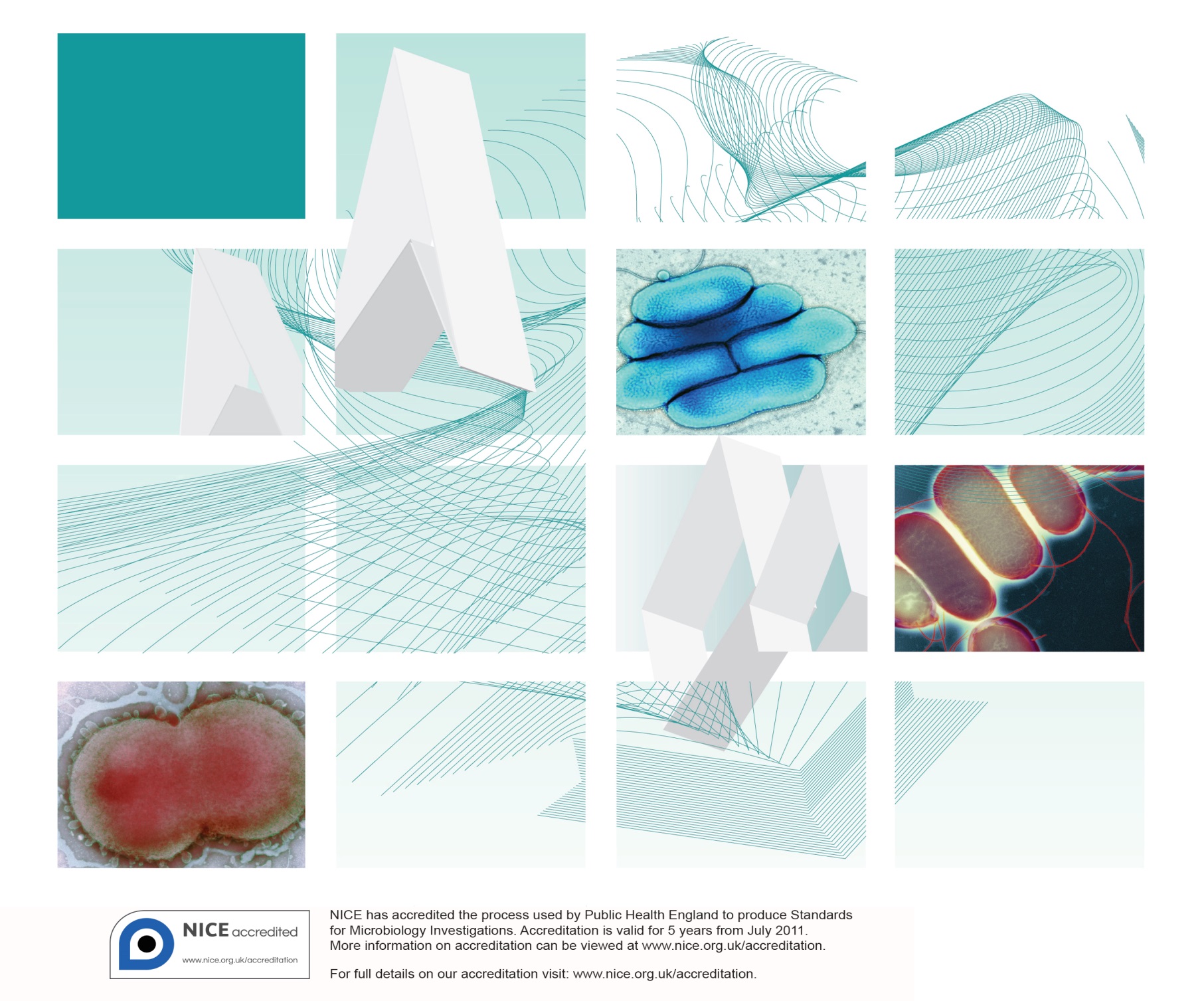 AcknowledgmentsUK Standards for Microbiology Investigations (SMIs) are developed under the auspices of Public Health England (PHE) working in partnership with the National Health Service (NHS), Public Health Wales and with the professional organisations whose logos are displayed below and listed on the website https://www.gov.uk/uk-standards-for-microbiology-investigations-smi-quality-and-consistency-in-clinical-laboratories. SMIs are developed, reviewed and revised by various working groups which are overseen by a steering committee (see https://www.gov.uk/government/groups/standards-for-microbiology-investigations-steering-committee).The contributions of many individuals in clinical, specialist and reference laboratories who have provided information and comments during the development of this document are acknowledged. We are grateful to the Medical Editors for editing the medical content.For further information please contact us at:Standards UnitMicrobiology ServicesPublic Health England61 Colindale AvenueLondon NW9 5EQE-mail: standards@phe.gov.ukWebsite: https://www.gov.uk/uk-standards-for-microbiology-investigations-smi-quality-and-consistency-in-clinical-laboratoriesPHE Publications gateway number: 2015306UK Standards for Microbiology Investigations are produced in association with: 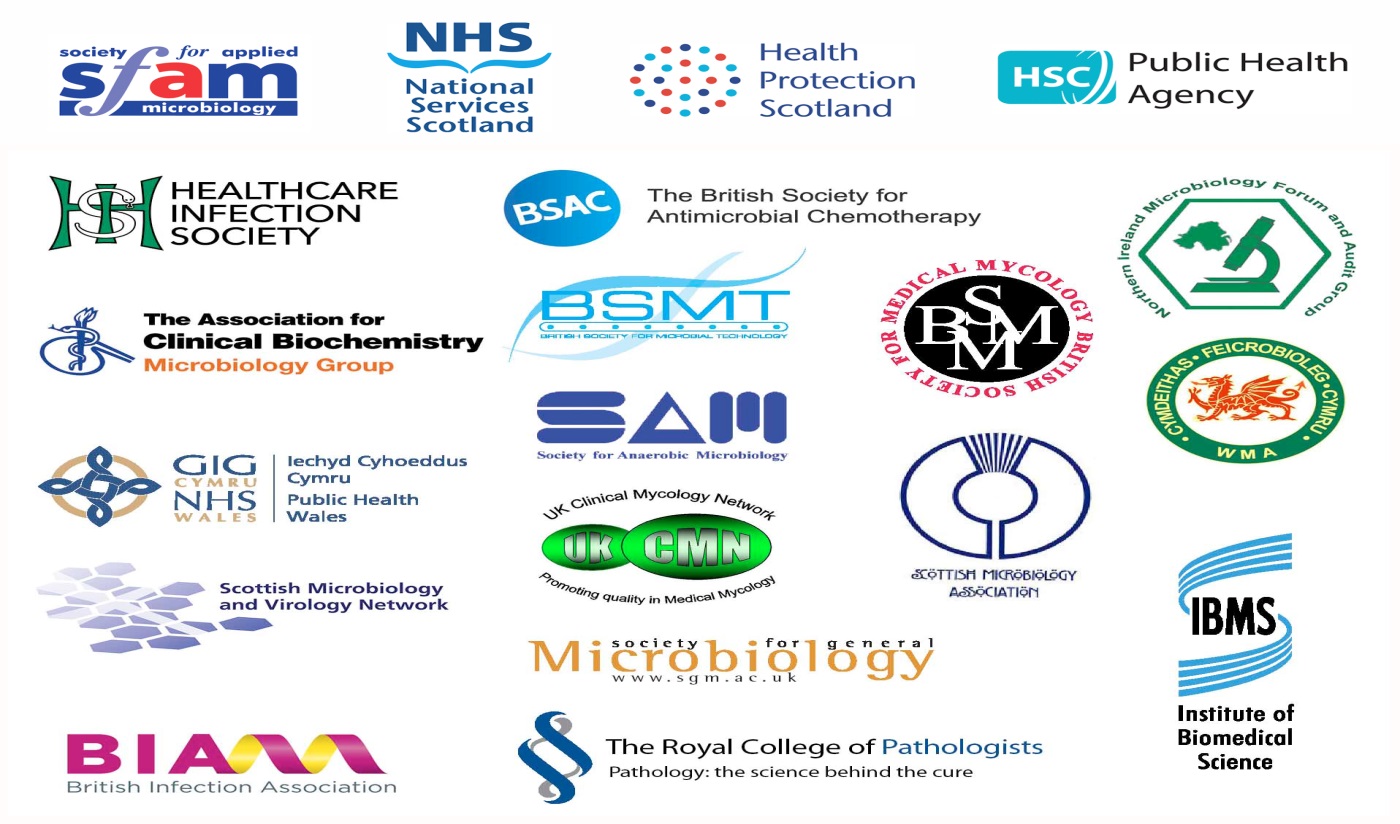 Logos correct at time of publishing.ContentsAcknowledgments	2Amendment Table	4UK SMI: scope and purpose	5Scope of document	7Scope	7Introduction	7Technical information/limitations	191 	Safety considerations	212	Specimen collection	223	Specimen transport and storage	244	Specimen processing/procedure	245	Reporting procedure	336	Notification to PHE, or equivalent in the devolved administrations	35Appendix 1: Multiplicative factors based on varying volumes of urine dispensed, diameter of well & field of vision (Fov) diameter	36Appendix 2: Multiplicative factor equation	37Appendix 3 (continued): Guidance for the interpretation of urine culture	39References	40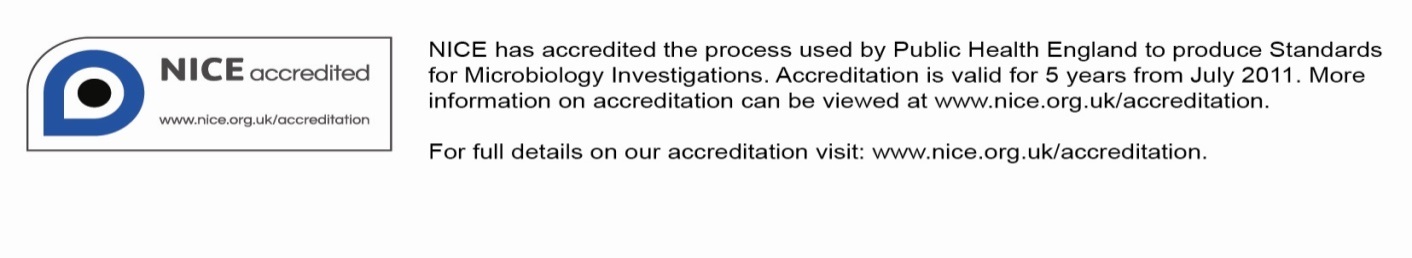 Amendment tableEach SMI method has an individual record of amendments. The current amendments are listed on this page. The amendment history is available from standards@phe.gov.uk.New or revised documents should be controlled within the laboratory in accordance with the local quality management system.UK SMI: scope and purposeUsers of SMIsPrimarily, SMIs are intended as a general resource for practising professionals operating in the field of laboratory medicine and infection specialties in the UK. SMIs also provide clinicians with information about the available test repertoire and the standard of laboratory services they should expect for the investigation of infection in their patients, as well as providing information that aids the electronic ordering of appropriate tests. The documents also provide commissioners of healthcare services with the appropriateness and standard of microbiology investigations they should be seeking as part of the clinical and public health care package for their population.Background to SMIsSMIs comprise a collection of recommended algorithms and procedures covering all stages of the investigative process in microbiology from the pre-analytical (clinical syndrome) stage to the analytical (laboratory testing) and post analytical (result interpretation and reporting) stages. Syndromic algorithms are supported by more detailed documents containing advice on the investigation of specific diseases and infections. Guidance notes cover the clinical background, differential diagnosis, and appropriate investigation of particular clinical conditions. Quality guidance notes describe laboratory processes which underpin quality, for example assay validation. Standardisation of the diagnostic process through the application of SMIs helps to assure the equivalence of investigation strategies in different laboratories across the UK and is essential for public health surveillance, research and development activities.Equal partnership workingSMIs are developed in equal partnership with PHE, NHS, Royal College of Pathologists and professional societies. The list of participating societies may be found at https://www.gov.uk/uk-standards-for-microbiology-investigations-smi-quality-and-consistency-in-clinical-laboratories. Inclusion of a logo in an SMI indicates participation of the society in equal partnership and support for the objectives and process of preparing SMIs. Nominees of professional societies are members of the Steering Committee and Working Groups which develop SMIs. The views of nominees cannot be rigorously representative of the members of their nominating organisations nor the corporate views of their organisations. Nominees act as a conduit for two way reporting and dialogue. Representative views are sought through the consultation process. SMIs are developed, reviewed and updated through a wide consultation process. Quality assuranceNICE has accredited the process used by the SMI Working Groups to produce SMIs. The accreditation is applicable to all guidance produced since October 2009. The process for the development of SMIs is certified to ISO 9001:2008. SMIs represent a good standard of practice to which all clinical and public health microbiology laboratories in the UK are expected to work. SMIs are NICE accredited and represent neither minimum standards of practice nor the highest level of complex laboratory investigation possible. In using SMIs, laboratories should take account of local requirements and undertake additional investigations where appropriate. SMIs help laboratories to meet accreditation requirements by promoting high quality practices which are auditable. SMIs also provide a reference point for method development. The performance of SMIs depends on competent staff and appropriate quality reagents and equipment. Laboratories should ensure that all commercial and in-house tests have been validated and shown to be fit for purpose. Laboratories should participate in external quality assessment schemes and undertake relevant internal quality control procedures.Patient and public involvementThe SMI Working Groups are committed to patient and public involvement in the development of SMIs. By involving the public, health professionals, scientists and voluntary organisations the resulting SMI will be robust and meet the needs of the user. An opportunity is given to members of the public to contribute to consultations through our open access website.Information governance and equalityPHE is a Caldicott compliant organisation. It seeks to take every possible precaution to prevent unauthorised disclosure of patient details and to ensure that patient-related records are kept under secure conditions. The development of SMIs are subject to PHE Equality objectives https://www.gov.uk/government/organisations/public-health-england/about/equality-and-diversity. The SMI Working Groups are committed to achieving the equality objectives by effective consultation with members of the public, partners, stakeholders and specialist interest groups.  Legal statementWhilst every care has been taken in the preparation of SMIs, PHE and any supporting organisation, shall, to the greatest extent possible under any applicable law, exclude liability for all losses, costs, claims, damages or expenses arising out of or connected with the use of an SMI or any information contained therein. If alterations are made to an SMI, it must be made clear where and by whom such changes have been made. The evidence base and microbial taxonomy for the SMI is as complete as possible at the time of issue. Any omissions and new material will be considered at the next review. These standards can only be superseded by revisions of the standard, legislative action, or by NICE accredited guidance.SMIs are Crown copyright which should be acknowledged where appropriate.Suggested citation for this documentPublic Health England. (YYYY <tab+enter>). Investigation of Urine. UK Standards for Microbiology Investigations. B 41  Issue. https://www.gov.uk/uk-standards-for-microbiology-investigations-smi-quality-and-consistency-in-clinical-laboratoriesScope of document Type of specimenBag urine, pad urine, catheter urine, prostate massage/secretions, clean catch urine, suprapubic aspirate, cystoscopy urine, ureteric urine, ileal conduit urine, urostomy urine, mid-stream urine, nephrostomy urineScopeThis SMI describes the processing and bacteriological investigation of urine samples. These include mid-stream and clean catch specimens and those collected via bag, ileal conduit, ureter, catheter, urostomy, nephrostomy, cystoscopy, supra pubic aspirate, prostate massage/secretions, and pad urine.This SMI does not describe in detail semi-automated systems such as urine analysers which should be validated and used in accordance with manufacturers’ instructions. Due regard should be taken of various groups including pregnant women, children, men and all immunocompromised.This SMI also covers the detection of Legionella urinary antigens.This SMI should be used in conjunction with other SMIs.IntroductionUrinary tract infectionUrinary tract infection (UTI) results from the presence and multiplication of microorganisms, in one or more structures of the urinary tract, with associated tissue invasion1. This can give rise to a wide variety of clinical syndromes. These include acute and chronic pyelonephritis (kidney and renal pelvis), cystitis (bladder), urethritis (urethra), epididymitis (epididymis) and prostatitis (prostate gland). Infection may spread to surrounding tissues (eg perinephric abscess) or to the bloodstream.Protection against infection is normally given by the constant flow of urine and regular bladder emptying. Urine is a poor culture medium for many bacteria due to its acidity, high urea concentration and variable osmolality and, in men, possibly partly as a result of antibacterial activity of prostatic secretions2.The following is a list of terms used in UTI:Bacteriuria3Bacteriuria implies that bacteria are present and may be cultured from urine. The patient may or may not be symptomatic.Pyuria without apparent bacteriuria (ie no growth on routine culture media) may be the result of many factors including: a result of prior treatment with antimicrobial agents; catheterisation; calculi (stones); or bladder neoplasms. Other conditions which may lead to sterile pyuria include genital tract infection; sexually transmitted diseases, eg C. trachomatis (see S 6 – Sexually transmitted infections) or an infection with a fastidious organism4,5. Renal tuberculosis may also be implicated in sterile pyuria but is uncommon, although should be considered if clinically indicated (eg in high risk populations)6.Haematuria7 – Haematuria is observed in patients with acute cystitis, but is rarely seen in association with other dysuric syndromes. Finding 1–2 RBCs/high power field is not considered to be abnormal. Haematuria may be caused by non-infective pathological renal conditions or by renal mycobacterial infection, with or without associated pyuria. Apparent haematuria may be the result of menstruation. Differentiation of dysmorphic RBCs to determine those of glomerular origin is sometimes requested by specialist units, although its reliability is disputed8,9. RBC lysis may occur in hypertonic and hypotonic urine, rendering them undetectable by microscopy. Symptomatic patientsSymptomatic patients may be bacteriuric or abacteriuric. Symptoms in children and the elderly, when present, may be non-specific and difficult to interpret.FrequencyThe average bladder capacity is about 500mL. Significant reduction in capacity accompanies acute inflammation which can lead to an increase in the frequency of micturition.DysuriaDysuria is painful and difficult micturition.UrgencyUrgency is a strong desire to empty the bladder, which can lead to incontinence.NocturiaNocturia is waking in the night one or more times to void the bladder10,11. Nocturnal enuresis is the involuntary voiding of urine during sleep, ie bed-wetting.IncontinenceIncontinence is the involuntary leakage of urine. The commonest form of this is stress incontinence where leakage accompanies an increase in intra-abdominal pressure due to sneezing, coughing or laughing. Overflow or dribbling incontinence accompanies an overfilled bladder.Renal colicThis is characterised by very severe cramping pain resulting from distension of the ureter and pelvis above an obstruction such as a renal stone. Often accompanied by frequency and urgency.Clinical manifestations of UTIAsymptomatic bacteriuriaAsymptomatic bacteriuria is common in several patient groups, particularly the elderly, pregnant women, transplant patients and diabetic patients12-14.Acute urethral syndromeAcute urethral syndrome occurs in women with acute lower urinary tract symptoms with either a low bacterial count or without demonstrable bacteriuria or vulvovaginal infection4,15. The condition can also occur in men but is not well studied16.Uncomplicated UTIUncomplicated UTI occurs in otherwise healthy individuals. There are no underlying structural or neurological lesions of the urinary tract, and no other systemic diseases predisposing the host to bacterial infection. Recurrences are usually reinfections with organisms ascending via the urethra.Acute uncomplicated cystitisAcute uncomplicated cystitis condition usually occurs in young women. It has an abrupt onset and produces severe symptoms which are usually accompanied by pyuria and bacteriuria. Uncomplicated cystitis can occur in some men17.Complicated UTIComplicated UTI occurs in patients in whom there may be residual inflammatory changes following recurrent infection or instrumentation, obstruction, stones, or anatomical or physiological abnormalities or pathological lesions. These interfere with drainage of urine in part of the tract which encourages prolonged colonisation. Relapses with the same organism may occur.The following are examples of complicated UTI:Acute pyelonephritis (pyelitis) – An inflammatory process of the kidneys and adjacent structures. Symptoms include loin, low back or abdominal pain and fever. Symptoms of cystitis may also be present. Severity ranges from mild disease to full blown Gram negative sepsis.Chronic pyelonephritis (chronic interstitial nephritis, or reflux nephropathy) – Controversy exists over the definition and cause of this syndrome. It is the second most common cause of end-stage renal failure. It is thought to be a result of renal damage caused by UTI in infants and children with vesicoureteric reflux, or by obstructive uropathy in adults. However, it is still unclear whether recurrent infection causes progressive kidney damage.Perinephric abscess – A complication of UTI, although uncommon, that affects patients with one or more anatomical or physiological abnormalities. The abscess may be confined to the perinephric space or extend into adjacent structures. Pyuria, with or without positive culture, is seen on examination of urine. Causative organisms are usually Gram negative bacilli, but can also be staphylococci or Candida species. Mixed infections have also been reported.Prostatitis18,19 – An inflammatory condition of the prostate gland that occurs in a variety of different forms, some involving infection. Routes of infection of the prostate include ascending urethral infection, reflux of infected urine into the prostatic ducts that empty into the posterior urethra, invasion of rectal bacteria by direct extension, or by lymphatic or haematogenous spread.acute bacterial prostatitis – An abrupt, febrile illness with marked constitutional and genitourinary symptoms.chronic bacterial prostatitis – Relapsing and recurrent UTIs, caused by the organisms persisting in the prostatic secretions despite antimicrobial therapy. The method of Meares and Stamey compares white blood cell (WBC) and bacterial counts of urethral, mid-stream and post-prostatic massage urine specimens, and expressed prostatic secretions (EPS)20. Prostatic massage should not be undertaken in patients with acute prostatitis because of the risk of precipitating bacteraemia. All specimens are taken at the same time and processed immediately20. Chronic bacterial prostatitis is less common than non-bacterial prostatitis. Bacterial prostatitis is associated with UTI. Organisms responsible are similar to those that cause UTI.Pyonephrosis – The bacterial infection of an obstructed ureter which fills with pus. This may follow surgical intervention. Diagnosis is made from blood culture or pus drained from the kidney.Renal abscesses – Localised in the renal cortex and may occur as a result of Staphylococcus aureus bacteraemia. Pyuria may also be present, but urine culture is usually negative. Renal abscesses are increasingly being seen as complications of acute pyelonephritis caused by Gram negative bacilli. The rare condition of emphysematous pyelonephritis, which results in multifocal intrarenal abscesses and gas formation within the renal parenchyma, is usually seen in diabetic patients or as a complication of renal stones. Escherichia coli is the commonest cause and the condition carries a 70% mortality rate.Urethritis – Common in both male and female patients, and is often associated with UTI or occasionally with bacterial prostatitis.In men, urethritis is commonly caused by sexually transmitted diseases and is associated with urethral discharge. The main organisms responsible are: Neisseria gonorrhoeae (gonococcal urethritis), Chlamydia trachomatis and Ureaplasma urealyticum (non-gonococcal urethritis or NGU).In female patients the condition may appear as acute urethral syndrome or urethrocystitis caused by Enterobacteriaceae, Staphylococcus saprophyticus, and less commonly by C. trachomatis and N. gonorrhoeae.Incidence of UTIThe incidence of UTIs is influenced by age, sex or by predisposing factors that may impair the wide variety of normal host defence mechanisms2.ChildrenUTI is a common bacterial infection that causes illness in children, in whom it may be difficult to diagnose as the presenting symptoms are often non-specific21,22. In children, the condition is often associated with renal tract abnormalities and is most common in males in the first three months of life as a result of congenital abnormalities. In older children, females are more commonly affected. Infection in pre-school boys is often associated with renal tract abnormality. Failure to diagnose and treat UTI quickly and effectively may result in renal scarring and ultimately loss of function. The phenomenon of vesicoureteric reflux, while predisposing children to UTI, may also be caused by UTI23-26.Confirmation of UTI in children is dependent on the quality of the specimen, which is often difficult to obtain cleanly. The probability of UTI is increased by the isolation of the same organism from two specimens.Colony counts of 106 cfu/L (103 cfu/mL) of a single species may be diagnostic of UTI in voided urine. Generally, a pure growth of between 107-108 cfu/L (104-105 cfu/mL) is indicative of UTI in a carefully taken specimen.Negative cultures or growth of <107 cfu/L (<104 cfu/mL) from bag urine may be diagnostically useful. Counts of 108 cfu/l (105 cfu/ml) should be confirmed by culture of a more reliable specimen, either a single urethral catheter specimen or, preferably, an SPA.Bacteriuria usually exceeds 108 cfu/L (105 cfu/mL) in SPAs from children with acute UTI, although any growth is potentially significant.AdultsWomenThe incidence of UTI is highest in young women. Around 10–20% of women will experience a symptomatic UTI at some time. In acutely symptomatic women, UTI may be associated with counts of a single isolate as low as 105 cfu/L (102 cfu/mL) in voided urine27,28. Interpretation of culture results must be made with care however, and take into account factors such as age and storage of specimen, level of contamination indicated by SECs, and the sensitivity of the method.Growths of <108 cfu/L (<105 cfu/mL) in asymptomatic, non-pregnant women are rarely persistent and usually represent contamination.MenMost infections in adult men are complicated and related to abnormalities of the urinary tract, although a low incidence occurs spontaneously in otherwise healthy young men.Counts as low as 106 cfu/L (103 cfu/mL) of a pure or predominant organism have been shown to be significant in voided urine from men29. Where there is evidence of contamination, a carefully collected repeat specimen should be examined.Diagnosis of prostatitis may be achieved by comparing the levels of pyuria in sequential specimens taken in association with prostatic massage20. If the level of pyuria after prostatic massage is 10 times that of the initial urine, then bacterial prostatitis is likely. More than 15 WBCs per high power field in expressed prostatic secretions is considered abnormal, even if the WBCs in the urethral and bladder urine are within the normal range.The elderlyUTI incidence increases with age for both sexes and is one of the most common infections associated with this age group30,31. It is estimated that 10% of males and 20% of females over the age of 80 have asymptomatic bacteriuria32. Underlying health issues can make this condition particularly difficult to diagnosis and prone to resistant strains. According to some, no treatment is indicated for asymptomatic patients except before invasive genitourinary procedures.PregnancyStudies in the UK have shown that asymptomatic bacteriuria (persistent colonisation of the urinary tract without urinary symptoms) occurs in 4% of pregnant women33. Unless detected and treated early, there is an increased risk of preterm birth and pyelonephritis affecting maternal and fetal outcome. In about 30% of patients acute pyelonephritis occurs, especially at the time of delivery34,35. It has been reported that 20–40% of pregnant women with untreated bacteriuria will develop pyelonephritis34. In pregnancy, routine and sensitive urinary screening programmes are essential for the detection of bacteriuria in pregnancy. The screening can be done by mid-stream urine culture early in pregnancy. The presence of 108 cfu/L (105 cfu/mL) in asymptomatic, pregnant women indicates infection but should be confirmed in a repeat sample36.DiabetesWomen with diabetes have a higher incidence of asymptomatic bacteriuria than those without37,38. There is no difference in the prevalence of bacteriuria between men with diabetes, and men without diabetes38. There is a debate as to whether factors such as glycosuria, age or instrumentation are contributory to the high prevalence of UTI, but bladder dysfunction as a result of diabetic neuropathy may be the major predisposing factor37. The relative incidences of symptomatic infection in patients with or without diabetes remain unclear but, when they do occur, UTIs tend to be more severe in patients with diabetes39,40.Neuromuscular disordersPatients with impaired bladder innervation as a result of congenital or acquired disorders (spina bifida, spinal cord injury) are at increased risk of UTI and it can be a significant cause of death41. This may be due to impaired function of the bladder leading to incomplete emptying, or an increased requirement for instrumentation of the urinary tract to assist voiding.Renal transplantation42-44Most infections occur soon after transplantation, usually as a result of catheterisation, the presence of a ureteric drainage tube, or a previous UTI whilst on dialysis. Less commonly, infection may be introduced via the donor kidney.ImmunosuppressionOverall the incidence of UTI is not higher in patients who are immunocompromised compared with those who are not. The exceptions to this include patients who are diabetic or have undergone renal transplants45. There have also been studies that suggest that men who are suffering from acquired immunodeficiency syndrome (AIDS) may also be at increased risk from bacteruria, and symptomatic UTI; with severe episodes resulting in bloodstream infection and death being reported46. However, because of long-term antibiotic use for other infections, UTI in such patients is often due to more unusual or resistant organisms. Steroid treatment may induce reactivation of tuberculosis of the urinary tract.CatheterisationCatheter acquired urinary tract infections is one of the most common health care acquired infections47. However samples from patients with indwelling catheters may not accurately reflect the true bladder pathogen and often contains several bacterial species. Culture results should be interpreted with caution. The criteria have not been established for differentiating asymptomatic colonisation of the urinary tract from symptomatic infection48. Urine cultures may not reflect bladder bacteriuria because sampled organisms may have arisen from biofilms on the inner surface of the catheter49. Therefore the quality of the specimen collected and clinical circumstances in the individual patient are critical in the interpretation of bacterial counts. In carefully collected specimens, taken under controlled study conditions in short term catheterised patients, counts of <108 cfu/L (<105 cfu/mL) have been shown to be significant50. In specimens of unknown quality and those from long term-catheterised patients, interpretation of significance on the basis of bacterial counts alone may be impossible. Significance of isolates and reporting of sensitivities may be indicated in certain groups – such as urology or post-operative patients, especially if future operative intervention is planned on the urinary tract.Bacterial counts from catheterised patients may be affected by the administration of medication or fluids that increase urine flow, rapid transit of urine from the catheterised bladder, or colonisation with relatively slow growing organisms such as Candida species51.Catheterisation is occasionally used to collect a contamination free sample (‘in and out’) when any bacterial growth is significant. Specimens from patients with intermittent self-catheterisation should be treated as mid-stream urine.Organisms implicated in UTIAcute, uncomplicated UTIsAcute, uncomplicated UTIs are usually caused by a single bacterial species.E. coli – is the most common organism involved in UTI. An international survey of mid-stream urine (MSU) samples taken at 252 centres in 17 countries reports that 
E. coli accounts for 77% of isolates52.Only a few serotypes frequently cause UTI. This might reflect their prevalence in the faecal flora, or reflect differences in virulence factors. Certain virulence factors specifically favour the development of pyelonephritis, whereas others favour cystitis or asymptomatic bacteriuria53. Proteus mirabilis – Common in young boys and males, and is associated with renal tract abnormalities, particularly calculi. In hospital patients it may cause chronic infections.S. saprophyticus – Studies have shown that this organism was found to be responsible for 4% of UTIs. S. saprophyticus adheres to uroepithelial cells significantly better than S. aureus or other coagulase negative staphylococci.Other coagulase negative staphylococci – Often considered as urinary contaminants as they are part of the normal perineal flora. However, they may cause complicated infections in patients of both sexes with structural or functional abnormalities of the urinary tract, prostatic calculi or predisposing underlying disease.Streptococci – Rarely cause uncomplicated UTI, although Lancefield Group B streptococci may cause infection in some women. Enterococci may occasionally cause uncomplicated UTI.Candida species - is associated with indwelling catheters, but may also be present as contamination from the genital tract. Candida albicans is the most frequently isolated species.Complicated UTIsComplicated UTIs which occur in the abnormal or catheterised urinary tract are caused by a variety of organisms, many of them with increased antimicrobial resistance as a result of the prolonged use of antibiotics.E. coli remains the most common isolate. Other frequent isolates include Klebsiella, Enterobacter and Proteus species, Enterococcus species (usually associated with instrumentation and catheterisation), and Pseudomonas aeruginosa (associated with structural abnormality or permanent urethral catheterisation). S. aureus rarely causes infection, and is associated with renal abnormality or as a secondary infection to bacteraemia, surgery or catheterisation. It is frequently seen as a contaminant due to perineal carriage.Types of urine specimen and collection Midstream urine (MSU) and clean-catch urine MSU and clean catch urines are the most commonly collected specimens and are recommended for routine use. Cleaning the area before sampling makes little difference to contamination rates54,55.Suprapubic aspirate (SPA) Suprapubic aspirate (SPA) is seen as the ‘gold standard’ but is usually reserved for clarification of equivocal results from voided urine in infants and small children. Before SPA is attempted it is preferable to use ultrasound guidance to determine the presence of urine in the bladder21.Catheter urine (CSU) ‘In and out’, or intermittent self-catheterisation, samples are occasionally collected to ensure that they are contamination free.Bag and pad urine Bag urine is commonly collected from infants and young children, although it should be discouraged as pads are a more comfortable and easier method of collection56,57. Artificially elevated leucocyte counts may be seen as a result of vaginal reflux of urine, recent circumcision or confusion with round epithelial cells found in urine from neonates. Negative cultures provide useful diagnostic information, but significant growth should be confirmed with SPA. Other specimensOther specimens obtained during or as a result of surgery include those from ileal conduit, cystoscopy, nephrostomy and urostomy, prosthetic massage/secretions. Specimens may also be taken after bladder washout.Laboratory investigation of UTILaboratory investigation of UTI normally involves microscopy (or an alternative method of measuring cellular components) and quantitative culture (or an alternative non-culture method such as a semi-automated urine analyser) with the use of chemical screening methods in certain instances58.The three main methods for the detection of UTIs involve culture, non-culture semi-automated systems (eg particle counting, electrical impedance, colorimetric filtration, photometry, bioluminescence, radiometry) and chemical (eg leucocyte esterase, nitrite, protein, and blood detection):Except in a few patient groups, interpretations of culture results are made with regard to clinical presentation, the presence or absence of pyuria (which are associated with infection) and squamous epithelial cells (SECs) (which indicate contamination).A reference guide for the diagnosis of UTI is available for use by clinicians59. Clinical evaluation of the patient helps the interpretation of laboratory results and assists in the diagnosis of UTI.Adequate internal control measures are critical, especially when chemical tests are deployed away from the laboratory near to the patient and where culture is not performed on the basis of negative results.Microscopy Microscopy is used to identify the presence of white blood cells (WBCs), red blood cells (RBCs), casts, SECs, bacteria and other cellular components in the urine. Semi-quantitative methods using a microtitre tray with an inverted microscope or a disposable counting chamber are recommended for routine use. This SMI contains a table of multiplicative factors based on the varying volumes of urine dispensed, the diameter of well and the field of vision diameter (refer to Appendix 1 and 2)60.Microscopy need not be performed on all urine samples where screening for asymptomatic bacteriuria is required (eg antenatal clinic screening) and may be omitted for such indications if in compliance with local protocols. Automated screening systems such as those based on biochemical tests offer flexible, cost effective alternatives to microscopy58. Microscopy (or an alternative) is recommended for all symptomatic patient groups, to assist in the interpretation of culture results and the diagnosis of UTI.Microscopy of uncentrifuged, unstained urine has been used as a method of screening for bacteriuria without the need for culture, but is unreliable to detect counts <107 colony forming units per litre (cfu/L), ie <104 colony forming units per millilitre (cfu/mL). The sensitivity increases if the specimen is centrifuged and/or stained61.In a carefully taken specimen significant pyuria correlates well with bacteriuria and symptoms in most patients to suggest a diagnosis of UTI. Significant pyuria is defined as the occurrence of 107 or more WBC/L (104 WBC/mL), although higher numbers of WBC are often found in healthy asymptomatic women62. A level of >108 WBC/L (>105 WBC/mL) has been suggested as being more appropriate in discriminating infection. RBCs - Laboratories should consult with local urologists regarding the reporting of RBCs in urine.Casts – Casts are cylindrical protein mouldings formed in the renal tubules and often giving clues to renal pathology. Recognition of casts is important in helping to establish the existence of renal disease, but is less useful in the differentiation of renal disorders.Large numbers of hyaline casts are associated with renal disease, but may also be found in patients with fever or following strenuous exercise. Cellular and densely granular casts indicate pyelonephritis or glomerulonephritis. RBC casts usually indicate glomerular bleeding and are excreted in large numbers in the acute phase of post-streptococcal nephritis or rapidly progressive nephritis. Less commonly, epithelial cell and fatty casts accompany acute tubular necrosis and nephrotic syndrome.Crystals – These may be asymptomatic or associated with the formation of urinary tract calculi. Some crystals such as cystine are rarely seen and may indicate an underlying metabolic disease.Squamous epithelial cells – SECs are a useful indicator of the degree of contamination from the perineal region.Non-culture methodsSemi-automated methods Urine analyser systems are expensive and vary in their performance. They are intended to identify red and white blood cells, bacteria, yeasts, epithelial cells, mucus, sperm, crystals and casts (or some of these depending on the technology). Urine analysers may be used to screen for ‘negatives’ to allow earlier reporting. Regardless of screening result, culture is still recommended for all specimens from children, pregnant women, patients who are immunocompromised.It would be prudent, regardless of the screening results, to culture all urines from certain patients such as those from children, pregnant women and immunocompromised patients. The rationale for this recommendation is that there are more severe consequences in missing infection in children and the potential absence of WBCs in urine from asymptomatic pregnant women or immunocompromised patients. Automated analysers rely on both the WBC and the bacterial count to screen out urines. These exclusion criteria would not need to apply to analysers with specific validation data for these groups.If urine analysers are used as a screening procedure to reduce the number of urines set up for culture, then there is a need for a robust validation/evaluation and the key performance parameter is sensitivity. The cut-off values of the bacterial and WBC counts used to screen out urines can usually be set by individual users: Brihla et al. using the Sysmex UF-100 demonstrated that they could achieve a very high sensitivity (98%) only at the price of reduced specificity (25%) which meant that only 22% of their urines would not be cultured.  The aim of the validation should be to achieve a similarly high sensitivity whilst an analysis of the false-negatives could provide some information about appropriate exclusion criteria: for instance Brihla et al63. False negative analysis would suggest that, with their chosen criteria and method, immunosuppression, pregnancy and urinary tract structural abnormality might be appropriate exclusion criteria.Currently available technologies include the following:flow cytometry: this works by measuring electrical impedance (for volume), light scatter (for size) and use of fluorescent dyes (for nuclear and cytoplasmic staining). The particles are characterised using these measurements, and the results are displayed as scattergrams. Sensitivity and specificity results can vary depending on the parameters and cut-offs employed. Cut-off criteria are chosen for an analyser to balance the levels of sensitivity and specificity required according to a local assessment of clinical need64-66.particle recognition system: the urine specimen passes through the analyser and a camera captures up to 500 frames per specimen. Each image is classified by size, shape, contrast and texture features. This technology has been shown to be more reliable for identifying cellular components, but less suitable for detection of bacteriuria. For cases that appear to be borderline manual microscopy counts are still needed67-69.Chemical screening tests Non-culture chemical screening tests may be used for screening negative urines according to selected criteria70-73. Most chemical tests are available commercially as dipsticks and are quick and easy to use. Reading colour changes in dipstick strips using colorimetric measurement is preferred, as results are more reliable and reproducible, and free from observer error, particularly if an automated reading system is used74,75. Boric acid, and some antimicrobial agents such as nitrofurantoin, and gentamicin adversely affect the leucocyte esterase test.Chemical tests for the presence of blood may be more sensitive than microscopy as a result of the detection of haemoglobin released by haemolysis. The absence of all four infection associated markers (blood, leucocyte esterase, nitrate and protein) had a greater than 98% negative predictive value and a sensitivity and specificity of 98.3% and 19.2% respectively according to one study72.Culture methods There are several culture methods for the quantification of bacteria in urine. The easiest and most commonly used are the calibrated loop technique, the sterile filter paper strip and multipoint technology76-78. Of these, multipoint methodology using CLED or chromogenic media, are considered to be the most versatile and efficient for large numbers of specimens. Other methods include use of dipslides, pour plates and roll tubes. These methods are not recommended for routine use in this SMI but may be useful in specific circumstances and in accordance with local protocols.Multipoint inoculation of CLED agar alone may contribute to the under reporting of mixed cultures that are more readily identified using chromogenic agar or a range of identification and susceptibility media. The culture of urine by multipoint methods may be automated, or performed manually using either microtitre trays containing agar or by using 9mm agar plates. Microtitre trays may be read manually or with an automated system where the resulting data are transferred to the laboratory information management system for reporting. Microtitre trays examined manually require background light and some form of magnification to facilitate the recognition of mixed cultures and small colonies.Chromogenic media contain various substrates which permit presumptive identification of several common species through a change in either colony pigmentation or colour of agar. They perform satisfactorily compared to CLED and have the advantage that mixed cultures are easier to detect. However, chromogenic media from different manufacturers can vary in specificity, and are relatively expensive76,79.The use of agar plates (rather than microtitre trays) may lead to false negative reporting if antimicrobial substances present in some urines diffuse to neighbouring inocula. When this occurs, repeat culture of the affected inocula is required.Interpretation of cultureStudies conducted in the 1950s remain the basis for interpreting urine culture results showing that bacterial counts of 108 cfu/L (105 cfu/mL) are indicative of an infection and counts below this usually indicate contamination80. The most common organism implicated in UTI in this group is E. coli52.In specific patient groups, counts between 108 cfu/L (105 cfu/mL) and 105 cfu/L (102 cfu/mL) may be significant21,27,28. A pure isolate with counts between 107 and 108 cfu/L (104-105 cfu/mL) should be evaluated based on clinical information or confirmed by repeat culture. Overall the confirmation of a UTI requires the demonstration of significant bacteriuria by quantitative culture (defined according to patient group or specimen type). Routine culture methods may not be sensitive enough to detect low bacteria levels (eg 107 cfu/L / 104 cfu/mL) and increased sensitivity will be achieved by increasing the inoculum size (see section 4.5.2).Increased inoculum sizes are also required for persistently symptomatic patients without bacteriuria if the patient has recurrent “sterile pyuria”, or for specimens where lower counts are to be expected, such as SPAs or other surgically obtained urine.Other urine investigationsScreening for antimicrobial substancesThis may be useful to detect false negative cultures where the inoculum contains an antimicrobial agent which diffuses into the agar and inhibits bacterial growth. Where microtitre trays are used for multipoint culture the highest concentration is localised to the small area of medium in the microtitre tray. Where agar plates are used for multipoint culture (rather than microtitre trays), both the primary and neighbouring inocula, may be affected as a result of the diffusion through the medium. A seeded plate is inoculated after other plates and the absence of growth after incubation indicates the presence of an antimicrobial substance. The procedure is simple if multipoint replicating devices are used (see section 4.5.2) and may reduce further testing of the specimen (eg for fastidious organisms)81.Detection of urinary antigen for Legionella Urinary antigen (UrAg) detection is a convenient method of diagnosing Legionnaires’ disease. Antigen becomes detectable soon after onset of symptoms and the test may remain positive for several weeks, even after other tests have become negative82. Antigen detection is a highly specific (100%) and sensitive (100%) method of diagnosing legionellosis if caused by serogroup 183. The majority of UrAg-positive cases have been found to be a result of infection from L. pneumophila serogroup 184. Equivocal EIA results should be examined by a second person and repeated for serogroup 185.Note: TheUrAG test may not be appropriate in cases of nosocomial or atypical pneumonia. Where practical, respiratory samples should be obtained from all patients with positive Legionella urinary antigen tests, and these, (and culture isolates if available), should be sent to the reference laboratory for strain typing.A sample should be retained at -20°C in the event that re-testing may be required because of legal action (take care to ensure preservations of the chain of evidence)86.Screening for Salmonella Typhi and Salmonella ParatyphiS. Typhi and S. Paratyphi are present in urine in the early stages of typhoid and paratyphoid fever. Screening urines may be received from suspected cases and/or their contacts for selective enrichment and culture.Diagnosis of Schistosoma haematobiumMay be undertaken on urine taken at a specific time coinciding with maximum egg excretion, or on the terminal portion of voided urine. Haematuria is the most common presentation of S. haematobium infection. Chronic infection can lead to bladder cancer (see B 31 – Investigation of specimens other than blood for parasites).Screening for Chlamydia trachomatisMay be undertaken on urine specimens from patients with sterile pyuria.Technical information/limitationsLimitations of UK SMIsThe recommendations made in UK SMIs are based on evidence (eg sensitivity and specificity) where available, expert opinion and pragmatism, with consideration also being given to available resources. Laboratories should take account of local requirements and undertake additional investigations where appropriate. Prior to use, laboratories should ensure that all commercial and in-house tests have been validated and are fit for purpose.Selective media in screening proceduresSelective media which does not support the growth of all circulating strains of organisms may be recommended based on the evidence available. A balance therefore must be sought between available evidence, and available resources required if more than one media plate is used. Specimen containers87,88SMIs use the term, “CE marked leak proof container,” to describe containers bearing the CE marking used for the collection and transport of clinical specimens. The requirements for specimen containers are given in the EU in vitro Diagnostic Medical Devices Directive (98/79/EC Annex 1 B 2.1) which states: “The design must allow easy handling and, where necessary, reduce as far as possible contamination of and leakage from, the device during use and, in the case of specimen receptacles, the risk of contamination of the specimen. The manufacturing processes must be appropriate for these purposes.”Transport of urine specimensRapid transport, culture, or measures to preserve the sample aid reliable laboratory diagnosis. Delays and storage at room temperature allow organisms to multiply, which generates results that do not reflect the true clinical situation. Where delays in processing are unavoidable, refrigeration at 4°C is recommended or the use of a boric acid preservative may be beneficial89-94.Boric acid preservative at a concentration of 1–2% holds the bacterial population steady for 48–96 hours, and other cellular components remain intact89,90. Toxicity to certain organisms has been reported91. The toxic effect is delayed and often reflects underfilling of the container92,95.This increases the maximum permissible time for transport to the laboratory to up to 96hr96.It should be noted that boric acid may be inhibitory to some organisms and may inhibit tests for leucocyte esterase90-92. Note: It is essential to follow the manufacturer’s instructions on sample volume in boric acid containers95.SI unit nomenclatureAlthough SI units have been adopted in other SMIs, they have been left as optional for urines. Most current literature still refers to the old nomenclature when defining ‘significant bacteriuria’. The following is a list of imperial units and their SI equivalents.105 cfu/mL	equivalent to	108 cfu/L 	<105 cfu/mL	equivalent to	<108 cfu/L 	  104 cfu/mL	equivalent to	 107 cfu/L 	<104 cfu/mL	equivalent to	<107 cfu/L 	  103 cfu/mL	equivalent to	 106 cfu/L <103 cfu/mL	equivalent to	<106 cfu/L 	  102 cfu/mL	equivalent to	 105 cfu/L	Validation and verificationRobust validation of the cut offs is required for your local area and should be carried out.Carry-over can be a problem with some automated urine analysers and the potential for this problem should be assessed during the validation and verification of these instruments97,98. There are a number of ways of addressing carry-over concerns such as increasing the number of rinses, but this reduces the throughput; furthermore with one specific analyser even increasing the number of the rinses did not prevent carry-over from specimens with very high bacterial load (107/ml)97. Other strategies to reduce the carry-over, or its impact, include taking sample aliquots for culture before submitting the specimens for microscopy or culturing all urines before the microscopy is done, weekly disinfection of the probes with methanol, doing regular carry-over tests, using boric acid tubes97,98.1 	Safety considerations87,88,99-1131.1	Specimen collection, transport and storage87,88,99-102Use aseptic technique.Collect specimens in appropriate CE marked leak proof containers and transport in sealed plastic bags.Compliance with postal, transport and storage regulations is essential.1.2	Specimen processing87,88,99-113Containment Level 2 unless infection with a Hazard Group 3 organism, for example Mycobacterium species, or Salmonella Typhi or Salmonella Paratyphi A, B and C is suspected.Where Hazard Group 3 Mycobacterium species are suspected, all specimens must be processed in a microbiological safety cabinet under full Containment Level 3 conditions.Diagnostic work with clinical material that could possibly contain Hazard Group 3 organisms (Salmonella Typhi and Salmonella Paratyphi A, B & C,) does not normally require full Containment Level 3 containment105 (paragraph 175).If these Hazard Group 3 organisms are suspected, work should take place at a higher containment level, but full Containment Level 3 may not be required (paragraphs 179-183)105.If the work to be carried out requires the growth or manipulation of a Hazard Group 3 enteric biological agent then this has to be carried out under full Containment Level 3 conditions105 (paragraph 175).Note: S. Typhi and S. Paratyphi A, B and C cause severe, sometimes fatal, disease; laboratory acquired infections have also been reported. S. Typhi vaccination is available. Guidance is given in the Public Health England immunisation policy. Laboratory procedures that give rise to infectious aerosols must be conducted in a microbiological safety cabinet105.Refer to current guidance on the safe handling of all organisms documented in this SMI.The above guidance should be supplemented with local COSHH and risk assessments.2	Specimen collection2.1	Type of specimensBag urine, pad urine, catheter urine, prostate massage/secretions, clean catch urine, suprapubic aspirate, cystoscopy urine, ureteric urine, ileal conduit urine, urostomy urine, mid-stream urine, nephrostomy urineUrine samples are not suitable for the isolation of leptospires due to the presence of other contaminating bacteria and the poor viability of leptospires in urine114.2.2	Optimal time and method of collection115For safety considerations refer to Section 1.1.Collect specimens before antimicrobial therapy where possible115.Mid-stream urine (MSU)MSU is the recommended routine collection method.Periurethral cleaning is recommended (water is considered sufficient)116. The first part of voided urine is discarded and, without interrupting the flow, approximately 10mL is collected into a CE marked leak proof container. The remaining urine is discarded. If boric acid preservative is used, the container is filled up to the mark in a similar manner and the contents mixed well.Clean-catch urine A reasonable alternative to MSU.Periurethral cleaning is recommended. The whole specimen is collected and then an aliquot sent for examination in a CE marked leak-proof container.Suprapubic aspirate (SPA)21Urine is obtained aseptically, directly from the bladder by aspiration with a needle and syringe. The use of this invasive procedure is usually reserved for clarification of equivocal results from voided urine (eg in infants and small children). Ultrasound guidance should be used to show presence of urine in the bladder before carrying out SPA.Catheter urine (CSU) The sample may be obtained either from a transient (‘in and out’) catheterisation or from an indwelling catheter. In the latter case, the specimen is obtained aseptically from a sample port in the catheter tubing or by aseptic aspiration of the tubing. The specimen should not be obtained from the collection bag.Bag urineUsed commonly for infants and young children. The sterile bags are taped over the freshly cleaned and dried genitalia, and the collected urine is transferred to a CE marked leak proof container. There are frequent problems of contamination with this method of collection.Pad urine117An alternative to collecting bag urine from infants and young children. After washing the nappy area thoroughly, a pad is placed inside the nappy. As soon as the pad is wet with urine (but no faecal soiling), push the tip of a syringe into the pad and draw urine into the syringe. Transfer specimen to a CE marked leak-proof container. If difficulty is experienced in withdrawing urine, the wet fibres may be inserted into the syringe barrel and the urine squeezed directly into the container with the syringe plunger. Ileal conduit – urostomy urineUrine is obtained via a catheter passed aseptically into the stomal opening after removal of the external appliance. Results from this type of specimen may be difficult to interpret.Cystoscopy urine Urine is obtained directly from the bladder using a cystoscope.Ureteric urinePaired urine samples are obtained from each ureter during cystoscopy via ureteric catheters inserted from the bladder.Urine samples may also be sent following nephrostomy, other surgical procedures, or bladder washout.Meares and Stamey localisation culture method for diagnosis of prostatitis20 The following specimens are collected:The initial 5–8mL voided urine (urethral urine)MSU (bladder urine)Expressed prostatic secretions following prostatic massageThe first 2–3mL voided urine following prostatic massageUrine for S. Typhi and S. Paratyphi culturesAny urine samples from suspected cases or contacts of cases.Early morning urineThree entire, first voided, early morning urine specimens are required for culture for 
M. tuberculosis (see B 40 - Investigation of specimens for Mycobacterium species).Alternatively, if there are no appropriate containers available for the whole EMU, a mid-stream sample of the EMU is acceptable.Urine for S. haematobium detectionTotal urine sample passed into CE marked leak-proof container without boric acid preservative is required. Alternatively, a 24hr collection of terminal urine may be examined (see B 31 - Investigation of specimens other than blood for parasites).Urine for parasitesFor investigation of parasites see B 31 - Investigation of Specimens other than Blood for Parasites. 2.3	Adequate quantity and appropriate number of specimens115A minimum volume of 1mL for specimens in plain CE marked leak-proof container for bacterial pathogens. Fill to the line marked on containers with boric acid preservative according to manufacturers’ instructions.Numbers and frequency of specimens collected are dependent on clinical condition of patient.3	Specimen transport and storage87,883.1 	Optimal transport and storage conditionsFor safety considerations refer to Section 1.1.Specimens should be transported and processed within 4hr if possible, unless boric acid preservative is used93,94.If processing is delayed for up to 48hr, refrigeration is essential89. Alternatively, the specimen may be collected in a CE marked leak-proof container with boric acid preservative90-92,118. This increases the maximum permissible time for transport to the laboratory to up to 96hr96 .It should be noted that boric acid may be inhibitory to some organisms and may inhibit tests for leucocyte esterase90-92,119. Note: It is essential to follow the manufacturer’s instructions on sample volume in boric acid containers95.4	Specimen processing/procedure87,884.1	Test selectionDivide specimen on receipt for appropriate procedures such as investigation for viruses (boric acid samples are unsuitable for viruses) and C. trachomatis depending on clinical details.4.2	AppearanceN/A4.3 	Sample preparationFor safety considerations refer to Section 1.2.4.4	Microscopy or alternative screening methods4.4.1	Standard Microtitre tray with an inverted microscopeMix the urine gently, to avoid foaming.Using a pipette and disposable tips, dispense known volume (~60µL, see ‘Note 2’ below) of mixed urine to a numbered well in a flat-bottomed microtitre tray. Make sure that the specimen covers the whole bottom surface area (the use of a template will facilitate matching the specimen and well number).Allow to settle for a minimum of 5min, but preferably 10–15min, before reading with an inverted microscope.Scan several fields in each well to check for even distribution of cells and urine.Count the numbers, or estimate the range, of WBCs and RBCs per representative field and convert to numbers (or range) per litre.Enumerate and record SECs.Enumerate and record casts, if present, and state type.Record if bacteria, yeasts, Trichomonas vaginalis, or significant crystals such as cystine are present.All procedures for enumeration of cells should be carried out according to local protocols.Note 1: This SMI contains a table of multiplicative factors to correct for variability in microtitre tray well size based on varying volumes of urine dispensed, diameter of well and field of vision diameter (refer to Appendix 1)60. The number of WBCs counted should be multiplied by the multiplicative factor to take into account all the variables. If the well size, volume of urine dispensed, diameter of well or field of vision diameter are altered, then the multiplicative factor needs to be re-calculated.Note 2: If the microtitre tray is also to be used for culture by multipoint inoculation, it should be stored at 4°C until culture is performed (unless all specimens in the tray are preserved with boric acid when refrigeration is not necessary). Note 3: Microscopy should not be performed on screening specimens sent exclusively for the isolation of S. Typhi and S. Paratyphi for safety reasons.4.4.2	Alternative methodsSee introduction for a discussion on non-culture methods.Screening by biochemical test strips may be performed in place of microscopy; however, these methods do not detect casts or abnormal cells such as dysmorphic cells.Automated systems such as those using urine analysers must be validated and used in accordance with manufacturers’ instructions.4.4.3	Supplementary Microscopy for:dysmorphic RBCs8,9 – Laboratories should consult with local urologists regarding the reporting of dysmorphic RBCs in urine. Fresh specimens (<30min old) are essentialMycobacterium species – (see B 40 - Investigation of specimens for Mycobacterium species)parasites – (see B 31 - Investigation of specimens other than blood for parasites)4.5	Culture and investigation 4.5.1	Pre-treatmentStandardN/ASupplementaryMycobacterium species (see B 40 - Investigation of specimens for Mycobacterium species) and for parasites (see B 31 - Investigation of specimens other than blood for parasites).4.5.2	Specimen processingChoice of culture method is made locally.Specimens with ‘negative’ microscopy may be given a screening culture only, whereas treatment of those with ‘positive’ microscopy may include direct susceptibility testing.Calibrated loop/surface streak methodMix the urine gently to avoid foaming.Dip the end of a sterile calibrated loop (eg 1µL, 2µL or 10µL) in the urine to just below the surface and remove vertically, taking care not to carry over any on the shank78.Use this to inoculate CLED or chromogenic agar plate and spread according to the number of specimens (see Q 5 - Inoculation of culture media for bacteriology). A maximum of four samples per 9cm plate is recommended for this method with a 1µL or 2µL loop, or two samples if using a 10µL loop.If a 1µL loop is used, one colony equals 1000 cfu/mL (ie 1 x 106 cfu/L).SPAs, other surgically obtained urine, and urine samples with expected significant bacteriuria as low as 105 cfu/L (increased inoculum sizes are required)Inoculate 100µL (0.1mL) of specimen aseptically to a full CLED or chromogenic agar plate.Spread inoculum over entire surface of plate with a sterile loop or a spreader. Do not use a sterile swab which will absorb much of the inoculum. To isolate individual colonies, spread inoculum with a sterile loop.No. of cfu/L = No. of cfu on plate x 104.This semi quantitative method is only sensitive for screening down to 106 cfu/L if a 5µL or 10µL loop is used (eg 5 or 10 colonies), or 107 cfu/L if a 1µL or 2µL loop is used (eg 10 or 20 colonies). (See table below).Guidance on assessing colony counts (with the exception of filter paper strip method; see Introduction for the clinical interpretation results)Multipoint methodsUsing 96 pin head microtitre trays  Prepare microtitre tray and perform microscopy (see Section 4.4).Label the microtitre tray containing chromogenic or CLED agar medium using the same template as for microscopy (see above Section 4.3.2).Sterilise the inoculating pins on the multipoint inoculator.Inoculate the agar microtitre tray with urine (eg 0.3µL, 1µL, 2µL, depending on pin size) from the 60µL aliquots used for microscopy.Note 1: The tray must be stored at 4°C until full culture is performed (unless all specimens in the tray are preserved with boric acid).Note 2: To prevent the inoculated agar in the microtitre trays from drying out in the incubator overnight, place the microtitre trays either in a moist box or stack carefully with a lid on the top tray.Note 3: This method is only sensitive for screening down to 107 cfu/L. A larger inoculum may be required in selected patient groups or specimens when greater sensitivity is needed. Using agar platesMultipoint inoculation of no more than 20 specimens per 9cm plate is recommended.Prepare inoculum in sterile cupules, arranged according to the configuration of the inoculation head.Label CLED/chromogenic agar plate to correspond to inoculation configuration.Sterilise the inoculating pins on the multipoint inoculator.Inoculate CLED/chromogenic agar plate.Note: Detection of antimicrobial substances must be undertaken if a multipoint culture method is used with agar plates, rather than microtitre trays, as diffusion of antimicrobial substances from some urine samples may affect neighbouring inocula and give false negative results (see section below: ‘Detection of antimicrobial substances’). Any sample thought to be affected in this way should be retested.Filter paper method77 Dip the commercially prepared sterile filter paper strip in the urine up to the mark indicated.Remove excess urine by touching the edge of the strip against the side of the specimen container. Allow the remaining urine to absorb into the strip before inoculating a CLED or chromogenic agar plate.Bend the inoculated end of the strip and press flat against the agar for a few seconds.Several specimens may be inoculated onto one CLED agar plate in this technique, although this is less effective than plating to chromogenic agar, as mixed cultures are easier to detect76.Note: This method is only sensitive for screening down to 107 cfu/L. A larger inoculum will be required in selected patient groups or for specimens where lower counts are expected.Guidance on assessing colony count using the filter paper strip method*Refer to individual manufacturer’s instructions.Automated methodsSemi-automated systems such as urine analysers must be validated and used in accordance with manufacturers’ instructions.4.5.3	Other screening methodsEnteric fever screenEnteric salmonellae may be recovered from urine following pre-enrichment in mannitol selenite, which can be prepared by carefully adding an equal volume of urine to mannitol selenite broth (see section: Safety Considerations).Detection of antimicrobial substances81This method is performed most easily using multipoint systems, but inoculation of urine is possible with a sterile loop or pipette and disposable tips. Surface seed plates or microtitre tray containing a defined susceptibility testing agar with a broth culture or spore suspension of Bacillus subtilis (NCTC 10400) diluted to give a semi-confluent growth. B. subtilis is the preferred organism as it is susceptible to a wider range of antimicrobials than either E. coli or S. aureus.Dry before use.Inoculate plate or microtitre wells with urine as described earlier, ensuring that the seeded plate is inoculated last to prevent contamination of other media with B. subtilis.4.5.4	Culture media, conditions and organisms764.6	IdentificationRefer to individual SMIs for organism identification.4.6.1	Minimum level of identification in the laboratoryNote: All work on S. Typhi and S. Paratyphi must be performed in a microbiological safety cabinet under Containment Level 3 conditions.Organisms may be further identified if this is clinically or epidemiologically indicated.4.7	Antimicrobial susceptibility testingRefer to British Society for Antimicrobial Chemotherapy (BSAC), EUCAST and/or CSLI guidelines or manufacturer’s validation for proprietary methods.This SMI recommends selective and restrictive reporting of susceptibilities to antimicrobials. Any deviation must be subject to consultation that should include local antimicrobial stewardship groups.4.7.1 Antimicrobial Susceptibility Testing and Reporting TableIt is recommended that the antimicrobials in bold in the table below are reported. Those antimicrobials not in bold may be reported based on local decisions.4.8	Referral for outbreak investigationsN/A4.9	Referral to reference laboratories For information on the tests offered, turnaround times, transport procedure and the other requirements of the reference laboratory click here for user manuals and request forms.Organisms with unusual or unexpected resistance, or associated with a laboratory or clinical problem, or anomaly that requires elucidation should be sent to the appropriate reference laboratory.Contact appropriate devolved national reference laboratory for information on the tests available, turnaround times, transport procedure and any other requirements for sample submission:England and Wales https://www.gov.uk/specialist-and-reference-microbiology-laboratory-tests-and-services Scotland http://www.hps.scot.nhs.uk/reflab/index.aspx Northern Irelandhttp://www.publichealth.hscni.net/directorate-public-health/health-protection 5	Reporting procedure5.1	Microscopy5.1.1	MicroscopyReport on the actual numbers, or range of WBCs and RBCs per litre or per mL according to local protocol.Report on the presence of bacteria, epithelial cells, casts, yeasts and T. vaginalis.Report on supplementary microscopy for dysmorphic RBCs, (see B 40 - Investigation of specimens for Mycobacterium species) and parasites (see B 31 - Investigation of specimens other than blood for parasites).Note: Smaller colonies of T. hominis may also sometimes appear in urine microscopy.5.1.2	Chemical screeningReport the results obtained together with a quantitative interpretation if applicable.The following comments may be added:“Culture not indicated – bacterial count below significant threshold”.“If symptoms persist or recur please submit a further sample indicating culture required”.5.1.3	Microscopy or chemical screening reporting timeUrgent results to be telephoned or sent electronically.Written report 16–72hr.5.1.4 Urine for antigen testing PositivesLegionella pneumophila urine antigen positiveComment – Presumptive positive for Legionella pneumophila serotype 1 antigen in urine.  Please send a respiratory sample for Legionella culture.  Specimen has been referred to the Reference laboratory for confirmatory testing.NegativesLegionella pneumophila urine antigen not detected.5.2	CultureReport bacterial growth in either imperial or SI units, according to local protocol (see section: Technical Information/Limitations at end of Introduction).Including comments where appropriate (refer to Appendix 2) orReport no significant growth or Report absence of growth.Report presence of antimicrobial substances, if detected.Report results of supplementary investigations.5.2.1	Culture reporting timeClinically urgent culture results to be telephoned or sent electronically.Written report, 16–72hr stating that a further report will be issued if appropriate.Supplementary investigations: Mycobacterium species (see B 40 - Investigation of specimens for Mycobacterium species) and parasites (see B 31 - Investigation of specimens other than blood for parasites).5.3	Antimicrobial susceptibility testingReport susceptibilities as clinically indicated. Prudent use of antimicrobials according to local and national protocols is recommended. Refer to table 4.7.1. The table includes guidance on the minimum range of agents that should be tested on the bacterial isolates listed. The table also includes additional agents that can be considered for inclusion in test panels in specific clinical scenarios. Any deviation from the guidance should be subject to local consultation and risk assessment.Generally, all resistant results should be reported as this is good practice and informs the user.6	Notification to PHE120,121, or equivalent in the devolved administrations122-125 The Health Protection (Notification) regulations 2010 require diagnostic laboratories to notify Public Health England (PHE) when they identify the causative agents that are listed in Schedule 2 of the Regulations. Notifications must be provided in writing, on paper or electronically, within seven days. Urgent cases should be notified orally and as soon as possible, recommended within 24 hours. These should be followed up by written notification within seven days. For the purposes of the Notification Regulations, the recipient of laboratory notifications is the local PHE Health Protection Team. If a case has already been notified by a registered medical practitioner, the diagnostic laboratory is still required to notify the case if they identify any evidence of an infection caused by a notifiable causative agent.Notification under the Health Protection (Notification) Regulations 2010 does not replace voluntary reporting to PHE. The vast majority of NHS laboratories voluntarily report a wide range of laboratory diagnoses of causative agents to PHE and many PHE Health protection Teams have agreements with local laboratories for urgent reporting of some infections. This should continue. Note: The Health Protection Legislation Guidance (2010) includes reporting of Human Immunodeficiency Virus (HIV) & Sexually Transmitted Infections (STIs), Healthcare Associated Infections (HCAIs) and Creutzfeldt–Jakob disease (CJD) under ‘Notification Duties of Registered Medical Practitioners’: it is not noted under ‘Notification Duties of Diagnostic Laboratories’.https://www.gov.uk/government/organisations/public-health-england/about/our-governance#health-protection-regulations-2010  Other arrangements exist in Scotland122,123, Wales124 and Northern Ireland125.Appendix 2: Multiplicative factor equation60 Multiplicative Factor for Appendix 1The Multiplicative factor = 1/Vo      1        (FOVr)2×fdWhere:     fd – Fluid DepthFOV – Field of Vision FOV calculated by FOV number (marked on eyepiece) / objective magnification or by direct measurement with a micrometreAppendix 3: Guidance for the interpretation of urine culture Note: This table is intended for guidance only - supplementation with local reporting policies may be necessary.	Appendix 3 (continued): Guidance for the interpretation of urine culture Note: This table is intended for guidance only – supplementation with local reporting policies may be necessary.References1. 	Drekonja DM, Johnson JR. Urinary tract infections. Prim Care 2008;35:345-67, vii.2. 	Sobel JD. Pathogenesis of urinary tract infections. Host defenses. Infect Dis Clin North Am 1987;1:751-72.3. 	Stamm WE. Measurement of pyuria and its relation to bacteriuria. Am J Med 1983;75:53-8.4. 	Stamm WE, Wagner KF, Amsel R, Alexander ER, Turck M, Counts GW, et al. Causes of the acute urethral syndrome in women. N Engl J Med 1980;303:409-15.5. 	Hooker JB, Mold JW, Kumar S. Sterile pyuria in patients admitted to the hospital with infections outside of the urinary tract. J Am Board Fam Med 2014;27:97-103.6. 	Kulchavenya E, Zhukova I, Kholtobin D. Spectrum of urogenital tuberculosis. J Infect Chemother 2013;19:880-3.7. 	King K, Steggall M. Haematuria: from identification to treatment. Br J Nurs 2014;23:S28-S32.8. 	Kitamoto Y, Tomita M, Akamine M, Inoue T, Itoh J, Takamori H, et al. Differentiation of hematuria using a uniquely shaped red cell. Nephron 1993;64:32-6.9. 	Simpson LO. Comment on: A new morphological classification of urinary erythrocytes by Tomita et al. Clin Nephrol 1993;39:229-30.10. 	van Kerrebroeck P, Abrams P, Chaikin D, Donovan J, Fonda D, Jackson S, et al. The standardisation of terminology in nocturia: report from the Standardisation Sub-committee of the International Continence Society. Neurourol Urodyn 2002;21:179-83.11. 	Raskolnikov D, Friedman FM, Etwaru DJ, Weiss JP. The evaluation and management of persistent nocturia. Curr Urol Rep 2014;15:439.12. 	Golebiewska JE, Debska-Slizien A, Rutkowski B. Treated asymptomatic bacteriuria during first year after renal transplantation. Transpl Infect Dis 2014;16:605-15.13. 	Ipe DS, Sundac L, Benjamin WH, Jr., Moore KH, Ulett GC. Asymptomatic bacteriuria: prevalence rates of causal microorganisms, etiology of infection in different patient populations, and recent advances in molecular detection. FEMS Microbiol Lett 2013;346:1-10.14. 	Nicolle LE. Asymptomatic bacteriuria. Curr Opin Infect Dis 2014;27:90-6.15. 	Hamilton-Miller JM. The urethral syndrome and its management. J Antimicrob Chemother 1994;33 Suppl A:63-73.16. 	Augenbraun MH, Cummings M, McCormack WM. Management of chronic urethral symptoms in men. Clin Infect Dis 1992;15:714-5.17. 	Lipsky BA. Urinary tract infections in men. Epidemiology, pathophysiology, diagnosis, and treatment. Ann Intern Med 1989;110:138-50.18. 	Wagenlehner FM, Weidner W, Pilatz A, Naber KG. Urinary tract infections and bacterial prostatitis in men. Curr Opin Infect Dis 2014;27:97-101.19. 	Wagenlehner FM, Pilatz A, Bschleipfer T, Diemer T, Linn T, Meinhardt A, et al. Bacterial prostatitis. World J Urol 2013;31:711-6.20. 	Meares EM, Stamey TA. Bacteriologic localization patterns in bacterial prostatitis and urethritis. Invest Urol 1968;5:492-518.21. 	NICE. Urinary tract infection in children: diagnosis, treatment and long-term management. National Institute for Clinical Excellence guidelines 2007.22. 	Svanborg C. Urinary tract infections in children: microbial virulence versus host susceptibility. Adv Exp Med Biol 2013;764:205-10.23. 	Elder JS, Diaz M. Vesicoureteral reflux--the role of bladder and bowel dysfunction. Nat Rev Urol 2013;10:640-8.24. 	Coulthard MG, Lambert HJ, Vernon SJ, Hunter EW, Keir MJ, Matthews JN. Does prompt treatment of urinary tract infection in preschool children prevent renal scarring: mixed retrospective and prospective audits. Arch Dis Child 2014;99:342-7.25. 	Coulthard MG, Lambert HJ, Vernon SJ, Hunter EW, Keir MJ. Guidelines to identify abnormalities after childhood urinary tract infections: a prospective audit. Arch Dis Child 2014;99:448-51.26. 	O'Brien K, Edwards A, Hood K, Butler CC. Prevalence of urinary tract infection in acutely unwell children in general practice: a prospective study with systematic urine sampling. Br J Gen Pract 2013;63:e156-e164.27. 	Stamm WE, Counts GW, Running KR, Fihn S, Turck M, Holmes KK. Diagnosis of coliform infection in acutely dysuric women. N Engl J Med 1982;307:463-8.28. 	Kunin CM, White LV, Hua TH. A reassessment of the importance of "low-count" bacteriuria in young women with acute urinary symptoms. Ann Intern Med 1993;119:454-60.29. 	Lipsky BA, Ireton RC, Fihn SD, Hackett R, Berger RE. Diagnosis of bacteriuria in men: specimen collection and culture interpretation. J Infect Dis 1987;155:847-54.30. 	De VE, Sitia S, Romano CL, Ricci C, Mattina R, Drago L. Aetiology and antibiotic resistance patterns of urinary tract infections in the elderly: a 6-month study. J Med Microbiol 2013;62:859-63.31. 	Rowe TA, Juthani-Mehta M. Urinary tract infection in older adults. Aging health 2013;9.32. 	Nicolle LE. Urinary tract infections in the elderly. Clin Geriatr Med 2009;25:423-36.33. 	Law H, Fiadjoe P. Urogynaecological problems in pregnancy. J Obstet Gynaecol 2012;32:109-12.34. 	Pedler SJ, Bint AJ. Management of bacteriuria in pregnancy. Drugs 1987;33:413-21.35. 	Krieger JN. Complications and treatment of urinary tract infections during pregnancy. [Review] [55 refs]. Urol Clin of North Amer 1986;13:685-93.36. 	MacLean AB. Urinary tract infection in pregnancy. Int J Antimicrob Agents 2001;17:273-6.37. 	Geerlings SE. Urinary tract infections in patients with diabetes mellitus: epidemiology, pathogenesis and treatment. Int J Antimicrob Agents 2008;31 Suppl 1:S54-S57.38. 	Zhanel GG, Harding GK, Nicolle LE. Asymptomatic bacteriuria in patients with diabetes mellitus. Rev Infect Dis 1991;13:150-4.39. 	Schneeberger C, Kazemier BM, Geerlings SE. Asymptomatic bacteriuria and urinary tract infections in special patient groups: women with diabetes mellitus and pregnant women. Curr Opin Infect Dis 2014;27:108-14.40. 	Aswani SM, Chandrashekar U, Shivashankara K, Pruthvi B. Clinical profile of urinary tract infections in diabetics and non-diabetics. Australas Med J 2014;7:29-34.41. 	Litza JA, Brill JR. Urinary tract infections. Prim Care 2010;37:491-507, viii.42. 	Pinheiro HS, Mituiassu AM, Carminatti M, Braga AM, Bastos MG. Urinary tract infection caused by extended-spectrum beta-lactamase-producing bacteria in kidney transplant patients. Transplant Proc 2010;42:486-7.43. 	Kawecki D, Kwiatkowski A, Sawicka-Grzelak A, Durlik M, Paczek L, Chmura A, et al. Urinary tract infections in the early posttransplant period after kidney transplantation: etiologic agents and their susceptibility. Transplant Proc 2011;43:2991-3.44. 	Golebiewska J, Debska-Slizien A, Komarnicka J, Samet A, Rutkowski B. Urinary tract infections in renal transplant recipients. Transplant Proc 2011;43:2985-90.45. 	Korzeniowski OM. Urinary tract infection in the impaired host. Med Clin North Am 1991;75:391-404.46. 	De Pinho AM, Lopes GS, Ramos-Filho CF, Santos OR, De Oliveira MP, Halpern M, et al. Urinary tract infection in men with AIDS. Genitourin Med 1994;70:30-4.47. 	Nicolle LE. Catheter associated urinary tract infections. Antimicrob Resist Infect Control 2014;3:23.48. 	Stamm WE. Catheter-associated urinary tract infections: epidemiology, pathogenesis, and prevention. Am J Med 1991;91:65S-71S.49. 	Bergqvist D, Bronnestam R, Hedelin H, Stahl A. The relevance of urinary sampling methods in patients with indwelling Foley catheters. Br J Urol 1980;52:92-5.50. 	Stark RP, Maki DG. Bacteriuria in the catheterized patient. What quantitative level of bacteriuria is relevant? N Engl J Med 1984;311:560-4.51. 	Garibaldi RA. Catheter-associated urinary tract infection. Current Opinion in Infectious Diseases 1992;5:517-23.52. 	Kahlmeter G. An international survey of the antimicrobial susceptibility of pathogens from uncomplicated urinary tract infections: the ECO.SENS Project. J Antimicrob Chemother 2003;51:69-76.53. 	Johnson JR. Virulence factors in Escherichia coli urinary tract infection. Clin Microbiol Rev 1991;4:80-128.54. 	Lipsky BA, Inui TS, Plorde JJ, Berger RE. Is the clean-catch midstream void procedure necessary for obtaining urine culture specimens from men? Am J Med 1984;76:257-62.55. 	Schneeberger C, van den Heuvel ER, Erwich JJ, Stolk RP, Visser CE, Geerlings SE. Contamination rates of three urine-sampling methods to assess bacteriuria in pregnant women. Obstet Gynecol 2013;121:299-305.56. 	Alam MT, Coulter JB, Pacheco J, Correia JB, Ribeiro MG, Coelho MF, et al. Comparison of urine contamination rates using three different methods of collection: clean-catch, cotton wool pad and urine bag. Ann Trop Paediatr 2005;25:29-34.57. 	Lewis J. Clean-catch versus urine collection pads: a prospective trial. Paediatr Nurs 1998;10:15-6.58. 	Batchelor BI, Hunt AR, Bowler IC, Crook DW. Laboratory detection of leucocyte esterase and nitrite as an alternative to urine microscopy. Eur J Clin Microbiol Infect Dis 1996;15:663-4.59. 	Primary Care Unit. Diagnosis of UTI: Quick Reference Guide.  2011. 60. 	Shepherd ML. A revision of the microtitre tray method for urine microscopy. PHLS Microbiol Dig 1997;14:236-7.61. 	Pezzlo M. Detection of urinary tract infections by rapid methods. Clin Microbiol Rev 1988;1:268-80.62. 	Brumfitt W. Urinary cell counts and their value. J Clin Pathol 1965;18:550-5.63. 	Brilha S, Proenca H, Cristino JM, Hanscheid T. Use of flow cytometry (Sysmex) UF-100) to screen for positive urine cultures: in search for the ideal cut-off. Clin Chem Lab Med 2010;48:289-92.64. 	Giesen CD, Greeno AM, Thompson KA, Patel R, Jenkins SM, Lieske JC. Performance of flow cytometry to screen urine for bacteria and white blood cells prior to urine culture. Clin Biochem 2013;46:810-3.65. 	Boonen KJ, Koldewijn EL, Arents NL, Raaymakers PA, Scharnhorst V. Urine flow cytometry as a primary screening method to exclude urinary tract infections. World J Urol 2013;31:547-51.66. 	Gutierrez-Fernandez J, Lara A, Bautista MF, de Dios LJ, Polo P, Miranda C, et al. Performance of the Sysmex UF1000i system in screening for significant bacteriuria before quantitative culture of aerobic/facultative fast-growth bacteria in a reference hospital. J Appl Microbiol 2012;113:609-14.67. 	Altekin E, Kadicesme O, Akan P, Kume T, Vupa O, Ergor G, et al. New generation IQ-200 automated urine microscopy analyzer compared with KOVA cell chamber. J Clin Lab Anal 2010;24:67-71.68. 	Sturenburg E, Kramer J, Schon G, Cachovan G, Sobottka I. Detection of significant bacteriuria by use of the iQ200 automated urine microscope. J Clin Microbiol 2014;52:2855-60.69. 	Parta M, Hudson BY, Le TP, Ittmann M, Musher DM, Stager C. IRIS iQ200 workstation as a screen for performing urine culture. Diagn Microbiol Infect Dis 2013;75:5-8.70. 	Eigbefoh JO, Isabu P, Okpere E, Abebe J. The diagnostic accuracy of the rapid dipstick test to predict asymptomatic urinary tract infection of pregnancy. J Obstet Gynaecol 2008;28:490-5.71. 	St JA, Boyd JC, Lowes AJ, Price CP. The use of urinary dipstick tests to exclude urinary tract infection: a systematic review of the literature. Am J Clin Pathol 2006;126:428-36.72. 	Patel HD, Livsey SA, Swann RA, Bukhari SS. Can urine dipstick testing for urinary tract infection at point of care reduce laboratory workload? J Clin Pathol 2005;58:951-4.73. 	Reilly P, Mills L, Bessmer D, Jimenez C, Simpson P, Burton M. Using the urine dipstick to screen out unnecessary urine cultures: implementation at one facility. Clin Lab Sci 2002;15:9-12.74. 	Barker BA, Ratcliffe JG, Turner GC. Urine screening for leucocytes and bacteria by dipstick and reflectance spectrophotometry. Med Lab Sci 1989;46:97-100.75. 	Fulcher RA, Maisey SP. Evaluation of dipstick tests and reflectance meter for screening for bacteriuria in elderly patients. Br J Clin Pract 1991;45:245-6.76. 	Fallon D, Ackland G, Andrews N, Frodsham D, Howe S, Howells K, et al. A comparison of the performance of commercially available chromogenic agars for the isolation and presumptive identification of organisms from urine. J Clin Pathol 2003;56:608-12.77. 	Leigh DA, Williams JD. Method for the detection of significant bacteriuria in large groups of patients. J Clin Pathol 1964;17:498-503.78. 	Haugen J, Strom O, Ostervold B. Bacterial counts in urine. 1. The reliability of the loop technique. Acta Pathol Microbiol Scand 1968;74:391-6.79. 	Aspevall O, Osterman B, Dittmer R, Sten L, Lindback E, Forsum U. Performance of four chromogenic urine culture media after one or two days of incubation compared with reference media. J Clin Microbiol 2002;40:1500-3.80. 	Kass EH. Bacteriuria and the diagnosis of infections of the urinary tract. Arch Intern Med 1957;100:709-14.81. 	Glaister D. The detection of antimicrobial agents in urine: a simplified routine screening procedure. Br Soc Microb Technol Newslett 1994;23-7.82. 	Birtles RJ, Harrison TG, Samuel D, Taylor AG. Evaluation of urinary antigen ELISA for diagnosing Legionella pneumophila serogroup 1 infection. J Clin Pathol 1990;43:685-90.83. 	Lindsay DS, Abraham WH, Findlay W, Christie P, Johnston F, Edwards GF. Laboratory diagnosis of legionnaires' disease due to Legionella pneumophila serogroup 1: comparison of phenotypic and genotypic methods. J Med Microbiol 2004;53:183-7.84. 	Rojas A, Navarro MD, Fornes FE, Serra E, Simarro E, Rojas J, et al. Value of serological testing for diagnosis of legionellosis in outbreak patients. J Clin Microbiol 2005;43:4022-5.85. 	Helbig JH, Uldum SA, Luck PC, Harrison TG. Detection of Legionella pneumophila antigen in urine samples by the BinaxNOW immunochromatographic assay and comparison with both Binax Legionella Urinary Enzyme Immunoassay (EIA) and Biotest Legionella Urin Antigen EIA. J Med Microbiol 2001;50:509-16.86. 	Royal College of Pathologists. Guidelines for handling medicolegal specimens and preserving the chain of evidence.  2008. 87. 	European Parliament. UK Standards for Microbiology Investigations (SMIs) use the term "CE marked leak proof container" to describe containers bearing the CE marking used for the collection and transport of clinical specimens. The requirements for specimen containers are given in the EU in vitro Diagnostic Medical Devices Directive (98/79/EC Annex 1 B 2.1) which states: "The design must allow easy handling and, where necessary, reduce as far as possible contamination of, and leakage from, the device during use and, in the case of specimen receptacles, the risk of contamination of the specimen. The manufacturing processes must be appropriate for these purposes".  88. 	Official Journal of the European Communities. Directive 98/79/EC of the European Parliament and of the Council of 27 October 1998 on in vitro diagnostic medical devices. 7-12-1998. p. 1-37.89. 	Porter IA, Brodie J. Boric acid preservation of urine samples. Br Med J 1969;2:353-5.90. 	Johnston HH, Moss MV, Guthrie GA. The use of boric acid for the preservation of clinical urine specimens. In: Meers PD, editor. The bacteriological examination of urine: Report of a workshop on needs and methods. Public Health Laboratory Service Monograph Series No. 10 ed.  London: HMSO; 1978. p. 22-8.91. 	Watson PG, Duerden BI. Laboratory assessment of physical and chemical methods of preserving urine specimens. J Clin Pathol 1977;30:532-6.92. 	Meers PD, Chow CK. Bacteriostatic and bactericidal actions of boric acid against bacteria and fungi commonly found in urine. J Clin Pathol 1990;43:484-7.93. 	Hindman R, Tronic B, Bartlett R. Effect of delay on culture of urine. J Clin Microbiol 1976;4:102-3.94. 	Wheldon DB, Slack M. Multiplication of contaminant bacteria in urine and interpretation of delayed culture. J Clin Pathol 1977;30:615-9.95. 	Nickander KK, Shanholtzer CJ, Peterson LR. Urine culture transport tubes: effect of sample volume on bacterial toxicity of the preservative. J Clin Microbiol 1982;15:593-5.96. 	Lum KT, Meers PD. Boric acid converts urine into an effective bacteriostatic transport medium. J Infect 1989;18:51-8.97. 	Hallin M, Deplano A, Roisin S, Boyart V, de RR, Nonhoff C, et al. Pseudo-outbreak of extremely drug-resistant pseudomonas aeruginosa urinary tract infections due to contamination of an automated urine analyzer. J Clin Microbiol 2012;50:580-2.98. 	van der Zwet WC, Hessels J, Canbolat F, Deckers MM. Evaluation of the Sysmex UF-1000i(R) urine flow cytometer in the diagnostic work-up of suspected urinary tract infection in a Dutch general hospital. Clin Chem Lab Med 2010;48:1765-71.99. 	Health and Safety Executive. Safe use of pneumatic air tube transport systems for pathology specimens.  9/99. 100. 	Department for transport. Transport of Infectious Substances, 2011 Revision 5.  2011. 101. 	World Health Organization. Guidance on regulations for the Transport of Infectious Substances 2013-2014.  2012. 102. 	Home Office. Anti-terrorism, Crime and Security Act.  2001 (as amended). 103. 	Advisory Committee on Dangerous Pathogens. The Approved List of Biological Agents. Health and Safety Executive. 2013. p. 1-32104. 	Advisory Committee on Dangerous Pathogens. Infections at work: Controlling the risks. Her Majesty's Stationery Office. 2003.105. 	Advisory Committee on Dangerous Pathogens. Biological agents: Managing the risks in laboratories and healthcare premises. Health and Safety Executive. 2005.106. 	Advisory Committee on Dangerous Pathogens. Biological Agents: Managing the Risks in Laboratories and Healthcare Premises. Appendix 1.2 Transport of Infectious Substances - Revision. Health and Safety Executive. 2008.107. 	Centers for Disease Control and Prevention. Guidelines for Safe Work Practices in Human and Animal Medical Diagnostic Laboratories. MMWR Surveill Summ 2012;61:1-102.108. 	Health and Safety Executive. Control of Substances Hazardous to Health Regulations. The Control of Substances Hazardous to Health Regulations 2002. 5th ed.  HSE Books; 2002.109. 	Health and Safety Executive. Five Steps to Risk Assessment: A Step by Step Guide to a Safer and Healthier Workplace. HSE Books.  2002. 110. 	Health and Safety Executive. A Guide to Risk Assessment Requirements: Common Provisions in Health and Safety Law. HSE Books.  2002. 111. 	Health Services Advisory Committee. Safe Working and the Prevention of Infection in Clinical Laboratories and Similar Facilities. HSE Books. 2003.112. 	British Standards Institution (BSI). BS EN12469 - Biotechnology - performance criteria for microbiological safety cabinets. 2000.113. 	British Standards Institution (BSI). BS 5726:2005 - Microbiological safety cabinets. Information to be supplied by the purchaser and to the vendor and to the installer, and siting and use of cabinets. Recommendations and guidance. 24-3-2005. p. 1-14114. 	Health Protection Agency. General Information On Leptospirosis.  2009. 115. 	Baron EJ, Miller JM, Weinstein MP, Richter SS, Gilligan PH, Thomson RB, Jr., et al. A Guide to Utilization of the Microbiology Laboratory for Diagnosis of Infectious Diseases: 2013 Recommendations by the Infectious Diseases Society of America (IDSA) and the American Society for Microbiology (ASM). Clin Infect Dis 2013;57:e22-e121.116. 	Prandoni D, Boone MH, Larson E, Blane CG, Fitzpatrick H. Assessment of urine collection technique for microbial culture. Am J Infect Control 1996;24:219-21.117. 	Vernon S, Redfearn A, Pedler SJ, Lambert HJ, Coulthard MG. Urine collection on sanitary towels. Lancet 1994;344:612.118. 	Aliyu SH, Ludlum H, Abubakar I, Bentley N. What is the role of urine dipstick testing in the management of UTI? British Journal of General Practice 2002;52:414-5.119. 	Hiscoke C, Yoxall H, Greig D, Lightfoot NF. Validation of a method for the rapid diagnosis of urinary tract infection suitable for use in general practice. Br J Gen Pract 1990;40:403-5.120. 	Public Health England. Laboratory Reporting to Public Health England: A Guide for Diagnostic Laboratories. 2013. p. 1-37.121. 	Department of Health. Health Protection Legislation (England) Guidance.  2010.  p. 1-112.122. 	Scottish Government. Public Health (Scotland) Act.  2008 (as amended). 123. 	Scottish Government. Public Health etc. (Scotland) Act 2008. Implementation of Part 2: Notifiable Diseases, Organisms and Health Risk States. 2009.124. 	The Welsh Assembly Government. Health Protection Legislation (Wales) Guidance.  2010. 125. 	Home Office. Public Health Act (Northern Ireland) 1967 Chapter 36.  1967 (as amended). Amendment No/Date.11/dd.mm.yy <tab+enter>Issue no. discarded.7.2Insert Issue no.Section(s) involvedAmendmentNo. cfu counted using inoculum of:No. cfu counted using inoculum of:No. cfu counted using inoculum of:No. cfu counted using inoculum of:No. cfu counted using inoculum of:No. cfu counted using inoculum of:0.3µL1µL2µL5µL10µL106 cfu/L---510107 cfu/L3102050100108 cfu/L301002005001000No. cfu counted*No. cfu counted*Corresponding cfu/L (cfu/mL)Gram negative bacilliCocciCorresponding cfu/L (cfu/mL)0–50–8107 (104 )5–258–30107–108 (104 – 105)2530108 (105)Clinical details/conditionsStandard mediaIncubationIncubationIncubationIncubationIncubationCultures readTarget organism(s)Target organism(s)Temp. °CAtmos.TimeTimeTimeUTIScreening in pregnancy for asymptomatic bacteriuria by culture CLED agarorChromogenic agar35–37Air16–24hr16–24hr16–24hr≥16hrEnterobacteriaceaeEnterococciLancefield Group B streptococci PseudomonadsS. saprophyticusOther coagulase-negative staphylococciS. aureusEnterobacteriaceaeEnterococciLancefield Group B streptococci PseudomonadsS. saprophyticusOther coagulase-negative staphylococciS. aureusEnteric fever screen*Mannitol selenite broth subcultured to:XLD35–3735–37AirAir16–24hr16–24hr16–24hr16–24hr16–24hr16–24hrN/A≥16hrS. TyphiS. ParatyphiS. TyphiS. ParatyphiFor these situations, add the following:For these situations, add the following:For these situations, add the following:For these situations, add the following:For these situations, add the following:For these situations, add the following:For these situations, add the following:For these situations, add the following:For these situations, add the following:For these situations, add the following:Clinical details/conditionsSupplementary mediaIncubationIncubationIncubationIncubationCultures readCultures readCultures readTarget organism(s)Temp. °CAtmos.Atmos.TimeUrine of patients in Intensive Care, Special Care Baby Units, Burns Units and any from a Transplant Unit or if yeast have been seen in microscopy Sabouraud agar35–37AirAir40–48hr≥40hr≥40hr≥40hrFungiMultipoint culture using agar platesSusceptibility testing agar seeded with B.subtilis (NCTC 10400)35–37AirAir16–24hr≥16hr≥16hr≥16hrAntimicrobial substancesOptional mediaOptional mediaIncubationIncubationIncubationIncubationCultures readCultures readCultures readTarget organism(s)Temp. °CAtmos.Atmos.TimeIf sterile pyuria and no antimicrobials detectedFastidious anaerobe agar35–37anaerobicanaerobic40–48hr≥40hr≥40hr≥40hrAnaerobesStreptococciChocolate agar35–375-10% CO25-10% CO240–48hr≥40hr≥40hr≥40hrFastidious organismsSusceptibility testing agar seeded with B.subtilis (NCTC 10400)(optional for all except multipoint agar plates)Susceptibility testing agar seeded with B.subtilis (NCTC 10400)(optional for all except multipoint agar plates)35–37AirAir16–24hr≥16hr≥16hr≥16hrAntimicrobial substancesOther organisms for consideration – C. trachomatis, MRSA, Mycobacterium species, parasites and viruses (see relevant SMI).* These samples are rarely received by the laboratory.Other organisms for consideration – C. trachomatis, MRSA, Mycobacterium species, parasites and viruses (see relevant SMI).* These samples are rarely received by the laboratory.Other organisms for consideration – C. trachomatis, MRSA, Mycobacterium species, parasites and viruses (see relevant SMI).* These samples are rarely received by the laboratory.Other organisms for consideration – C. trachomatis, MRSA, Mycobacterium species, parasites and viruses (see relevant SMI).* These samples are rarely received by the laboratory.Other organisms for consideration – C. trachomatis, MRSA, Mycobacterium species, parasites and viruses (see relevant SMI).* These samples are rarely received by the laboratory.Other organisms for consideration – C. trachomatis, MRSA, Mycobacterium species, parasites and viruses (see relevant SMI).* These samples are rarely received by the laboratory.Other organisms for consideration – C. trachomatis, MRSA, Mycobacterium species, parasites and viruses (see relevant SMI).* These samples are rarely received by the laboratory.Other organisms for consideration – C. trachomatis, MRSA, Mycobacterium species, parasites and viruses (see relevant SMI).* These samples are rarely received by the laboratory.Other organisms for consideration – C. trachomatis, MRSA, Mycobacterium species, parasites and viruses (see relevant SMI).* These samples are rarely received by the laboratory.Other organisms for consideration – C. trachomatis, MRSA, Mycobacterium species, parasites and viruses (see relevant SMI).* These samples are rarely received by the laboratory.Anaerobes"anaerobes" levelID 14 - Identification of anaerobic cocciID 8 - Identification of Clostridium speciesID 25 - Identification of anaerobic gram negative rodsβ-haemolytic streptococciLancefield group levelEnterobacteriaceae (except Salmonella species)"coliform" levelEnterococcigenus levelPseudomonads	"pseudomonads" levelS. saprophyticusspecies levelOther coagulase negative staphylococci"coagulase negative" levelS. aureusspecies levelS. Typhi/Paratyphispecies levelYeasts"yeasts" levelMycobacteriumB 40 - Investigation of specimens for Mycobacterium speciesParasitesB 31 - Investigation of specimens other than blood for parasitesFungi (in urines from patients species level in Intensive Care, Special Care Baby Units, Burns Units and any from Transplant Units)species levelBacteriaAgents to be included within primary test panel (recommended agents to be reported are in bold)Agents to be considered for supplementary testing (recommended agents to be reported are in bold)NotesEnterobacteriaceaeAmpicillin (or Amoxicillin)Cefpodoxime1Nitrofurantoin2 TrimethoprimAmikacinCefalexinCefotaxime
(or Ceftriaxone)CeftazidimeCiprofloxacin 
(or Norfloxacin)Co-amoxiclav3ErtapenemFosfomycinGentamicinMecillinamMeropenem (or Imipenem)Piperacillin/Tazobactam1. Cefpodoxime resistant organisms should be tested for the presence of ESBLs and screened for reduced susceptibility to carbapenems.2. Nitrofurantoin for uncomplicated UTI only 3. Co-amoxiclav resistant organisms should be tested for carbapenemase production.P. aeruginosaandAcinetobacter spp.CeftazidimeCiprofloxacinGentamicinMeropenem (or Imipenem)Piperacillin/TazobactamAmikacin ColistinS. saprophyticusCefoxitin4
(or Oxacillin)Nitrofurantoin (uncomplicated UTI only)TrimethoprimCiprofloxacin (or Norfloxacin)GentamicinPenicillinVancomycin4. Report as FlucloxacillinS. aureusand other Coagulase Negative StaphylococciCefoxitin4 (or Oxacillin)GentamicinTetracycline5ClindamycinDaptomycinFusidic acidLinezolidMupirocinPenicillinRifampicinTeicoplaninVancomycin4. Report as Flucloxacillin5. Consider supressing report in children and pregnant womenGroup B Beta-Haemolytic StreptococciNitrofurantoin2 PenicillinTrimethoprim2. Nitrofurantoin for uncomplicated UTI onlyEnterococcus spp.Ampicillin
(or Amoxicillin)Nitrofurantoin2 Teicoplanin Vancomycin2. Nitrofurantoin for uncomplicated UTI onlyAppendix 1: Multiplicative factors based on varying volumes of urine dispensed, diameter of well & field of vision (Fov) diameter60 Appendix 1: Multiplicative factors based on varying volumes of urine dispensed, diameter of well & field of vision (Fov) diameter60 Appendix 1: Multiplicative factors based on varying volumes of urine dispensed, diameter of well & field of vision (Fov) diameter60 Appendix 1: Multiplicative factors based on varying volumes of urine dispensed, diameter of well & field of vision (Fov) diameter60 Appendix 1: Multiplicative factors based on varying volumes of urine dispensed, diameter of well & field of vision (Fov) diameter60 Appendix 1: Multiplicative factors based on varying volumes of urine dispensed, diameter of well & field of vision (Fov) diameter60 Appendix 1: Multiplicative factors based on varying volumes of urine dispensed, diameter of well & field of vision (Fov) diameter60 Appendix 1: Multiplicative factors based on varying volumes of urine dispensed, diameter of well & field of vision (Fov) diameter60 Appendix 1: Multiplicative factors based on varying volumes of urine dispensed, diameter of well & field of vision (Fov) diameter60 Appendix 1: Multiplicative factors based on varying volumes of urine dispensed, diameter of well & field of vision (Fov) diameter60 Appendix 1: Multiplicative factors based on varying volumes of urine dispensed, diameter of well & field of vision (Fov) diameter60 Appendix 1: Multiplicative factors based on varying volumes of urine dispensed, diameter of well & field of vision (Fov) diameter60 Appendix 1: Multiplicative factors based on varying volumes of urine dispensed, diameter of well & field of vision (Fov) diameter60 Appendix 1: Multiplicative factors based on varying volumes of urine dispensed, diameter of well & field of vision (Fov) diameter60 Appendix 1: Multiplicative factors based on varying volumes of urine dispensed, diameter of well & field of vision (Fov) diameter60 Appendix 1: Multiplicative factors based on varying volumes of urine dispensed, diameter of well & field of vision (Fov) diameter60 Appendix 1: Multiplicative factors based on varying volumes of urine dispensed, diameter of well & field of vision (Fov) diameter60 Appendix 1: Multiplicative factors based on varying volumes of urine dispensed, diameter of well & field of vision (Fov) diameter60 Appendix 1: Multiplicative factors based on varying volumes of urine dispensed, diameter of well & field of vision (Fov) diameter60 Appendix 1: Multiplicative factors based on varying volumes of urine dispensed, diameter of well & field of vision (Fov) diameter60 Appendix 1: Multiplicative factors based on varying volumes of urine dispensed, diameter of well & field of vision (Fov) diameter60 Appendix 1: Multiplicative factors based on varying volumes of urine dispensed, diameter of well & field of vision (Fov) diameter60 Volume of urine dispensed (μL)Volume of urine dispensed (μL)Volume of urine dispensed (μL)Volume of urine dispensed (μL)808080808080808080808080808080808080Diameter of well (mM)Diameter of well (mM)Diameter of well (mM)888888777777666666FOV diameter (mM)FOV diameter (mM)FOV diameter (mM)1.000.900.800.700.600.501.000.900.800.700.600.501.000.900.800.700.600.50Multiplicative FactorMultiplicative FactorMultiplicative Factor0.81.01.31.62.23.20.60.81.01.31.72.50.50.60.70.91.31.8Multiplicative Factor (rounded)Multiplicative Factor (rounded)Multiplicative Factor (rounded)Multiplicative Factor (rounded)1112231111220.00511112Volume of urine dispensed (μL)Volume of urine dispensed (μL)Volume of urine dispensed (μL)Volume of urine dispensed (μL)707070707070707070707070707070707070Diameter of well (mM)Diameter of well (mM)888888777777666666FOV diameter (mM)FOV diameter (mM)1.000.900.800.700.600.501.000.900.800.700.600.501.000.900.800.700.600.50Multiplicative FactorMultiplicative Factor0.91.11.41.92.53.70.70.91.11.41.92.80.50.60.81.01.42.1Multiplicative Factor (rounded)Multiplicative Factor (rounded)Multiplicative Factor (rounded)Multiplicative Factor (rounded)111234111123111112Volume of urine dispensed (μL)Volume of urine dispensed (μL)Volume of urine dispensed (μL)Volume of urine dispensed (μL)606060606060606060606060606060606060Diameter of well (mM)Diameter of well (mM)888888777777666666FOV diameter (mM)FOV diameter (mM)1.000.900.800.700.600.501.000.900.800.700.600.501.000.900.800.700.600.50Multiplicative FactorMultiplicative Factor1.11.31.72.23.04.30.81.01.31.72.33.30.60.70.91.21.72.4Multiplicative Factor (rounded)Multiplicative Factor (rounded)Multiplicative Factor (rounded)Multiplicative Factor (rounded)112234111223111122Growth cfu/LNo. isolatesNo. isolatesSpecimen typeClinical details/microscopy  influencing report*Laboratory interpretationSusceptibility testing recommendedComments to consider1081AnyNoneProbable UTIYesIf old specimen or no pyuria consider repeat to confirmConsider SPA or CCU if bag specimen2Each org 108 or108 and 107MSU, CCU, SCU, BAGWBC presentSymptomaticPossible UTI – colonisation, faulty collection or transportYesConsider repeat to confirmCSU, (IL)Indwelling catheter Neurogenic bladderProbable colonisationNo –  Consider keeping  plates ≤ 5d in case patient becomes septicConsider discuss if patient systemically unwell and therapy required2 or 31 organism predominant at 108 or 107 	AnyNonePossible UTI – ?colonisation, faulty collection or transportYes, predominant organismIf old specimen or no pyuria consider repeat to confirmConsider SPA or CCU if bag specimen≥ 3Mixed growth -none predominantAnyNoneFaulty collection or transportNoHeavy mixed growth – probable contamination.  Consider repeat if symptomatic107 – 1081AnyWBC presentSymptomaticPossible UTI – patient evaluation necessaryYesConsider repeat to confirm21 predominant at 107AnyWBC presentSymptomaticChildrenProbable UTI with predominant species2nd isolate probable contaminationYes, predominant organism but suppress resultsConsider repeat or SPA/CCUSensitivities are available if required1 at < 107 or 107 – 108 but not predominantNoneProbable contaminationNoMixed growth – probable contamination≥ 31 organism predominant at107AnyWBC presentSymptomaticPossible UTI with predominant species.  Others probable contaminationNo – keep plates ≤ 5d if catheter specimen in case patient becomes septicMixed growth – consider repeat if symptomaticAny combinationCSUIndwelling catheter Neurogenic bladderColonisationNo – keep plates ≤ 5d in case  patient becomes septicPlease discuss if therapy indicatedGrowth cfu/LNo. isolatesNo. isolatesSpecimen typeClinical details/microscopy influencing reportLaboratory interpretationSusceptibility testing recommendedComments to consider106 – 1071MSU, CCU, CSU, ILSymptomatic femaleProstatitisWBC presentPossible UTI – clinical evaluation necessaryYesConsider repeat to confirm2Each org 106 - including possible pathogen,eg E. coli or S. saprophyticusAnyPossible UTI – clinical evaluation necessaryYesConsider repeat to confirm105 – 1081SPA, CYS, (SCU)NoneProbable UTIYes2Each 106WBC presentProbable UTI – patient evaluation necessaryYes ≥31 organism predominant at 106WBC presentProbable UTI – patient evaluation necessaryYes, predominant organismMixed growth:Consider repeat to confirmNo growthie: < 106 if 1 μL loop   used< 105 if 10 μL loop usedAnyNone or asymptomaticNo UTISymptomaticMarked/persistent pyuria• Patient on antibiotics?• Consider Chlamydia, AFB etc• Fastidious organism?• Consider bacteriuria < 105 cfu/LAs appropriateMSU –- Midstream specimen;  CCU – clean catch;  SPA – Suprapubic aspirate;  IL– Ileal conduit;  CSU –- Catheter;  SCU – Single, intermittent catheter (“in and out”);  CYS – Cystoscopy * - see Introduction for interpretation of culture resultsMSU –- Midstream specimen;  CCU – clean catch;  SPA – Suprapubic aspirate;  IL– Ileal conduit;  CSU –- Catheter;  SCU – Single, intermittent catheter (“in and out”);  CYS – Cystoscopy * - see Introduction for interpretation of culture resultsMSU –- Midstream specimen;  CCU – clean catch;  SPA – Suprapubic aspirate;  IL– Ileal conduit;  CSU –- Catheter;  SCU – Single, intermittent catheter (“in and out”);  CYS – Cystoscopy * - see Introduction for interpretation of culture resultsMSU –- Midstream specimen;  CCU – clean catch;  SPA – Suprapubic aspirate;  IL– Ileal conduit;  CSU –- Catheter;  SCU – Single, intermittent catheter (“in and out”);  CYS – Cystoscopy * - see Introduction for interpretation of culture resultsMSU –- Midstream specimen;  CCU – clean catch;  SPA – Suprapubic aspirate;  IL– Ileal conduit;  CSU –- Catheter;  SCU – Single, intermittent catheter (“in and out”);  CYS – Cystoscopy * - see Introduction for interpretation of culture resultsMSU –- Midstream specimen;  CCU – clean catch;  SPA – Suprapubic aspirate;  IL– Ileal conduit;  CSU –- Catheter;  SCU – Single, intermittent catheter (“in and out”);  CYS – Cystoscopy * - see Introduction for interpretation of culture resultsMSU –- Midstream specimen;  CCU – clean catch;  SPA – Suprapubic aspirate;  IL– Ileal conduit;  CSU –- Catheter;  SCU – Single, intermittent catheter (“in and out”);  CYS – Cystoscopy * - see Introduction for interpretation of culture resultsMSU –- Midstream specimen;  CCU – clean catch;  SPA – Suprapubic aspirate;  IL– Ileal conduit;  CSU –- Catheter;  SCU – Single, intermittent catheter (“in and out”);  CYS – Cystoscopy * - see Introduction for interpretation of culture results